ПРОЕКТ РЕШЕНИЯ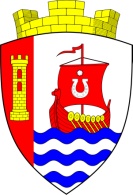 МУНИЦИПАЛЬНОЕ ОБРАЗОВАНИЕ«СВЕРДЛОВСКОЕ ГОРОДСКОЕ ПОСЕЛЕНИЕ»ВСВОЛОЖСКОГО МУНИЦИПАЛЬНОГО РАЙОНАЛЕНИНГРАДСКОЙ ОБЛАСТИСОВЕТ ДЕПУТАТОВРЕШЕНИЕ«____» __________ 2018 года №                                     городской поселок имени Свердлова	В соответствии с Бюджетным кодексом Российской Федерации, Федеральным законом от 6 октября 2013 года № 131-ФЗ «Об общих принципах организации местного самоуправления в Российской Федерации» и Положением о бюджетном процессе в муниципальном образовании «Свердловское городское поселение» Всеволожского муниципального района Ленинградской области, руководствуясь Уставом муниципального образования «Свердловское городское поселение» Всеволожского муниципального района Ленинградской области, совет депутатов муниципального образования «Свердловское городское поселение» Всеволожского муниципального района Ленинградской области (далее также – совет депутатов) РЕШИЛ:1. Внести в решение совета депутатов от 12 декабря 2017 года № 64 «О бюджете муниципального образования «Свердловское городское поселение» Всеволожского муниципального района Ленинградской области на 2018 год и плановый период 2019 и 2020 годов» следующие изменения, утвердив:1) источники внутреннего финансирования дефицита бюджета на 2018 год в сумме 170 687,2 тыс. руб. согласно приложению №1 к настоящему решению;2) прогнозируемые поступления доходов в бюджет на 2018 года в сумме 368 707,1 тыс. руб. согласно приложению № 3 к настоящему решению; 3) безвозмездные поступления в бюджет в 2018 году согласно приложению № 5 к настоящему решению;4) распределение бюджетных ассигнований по разделам, подразделам, целевым статьям и видам расходов, классификации расходов бюджета на 2018 год согласно приложению № 7 к настоящему решению;5) ведомственную структуру расходов бюджета на 2018 год согласно приложению № 9 к настоящему решению; 6) расходы в сумме 539 394,2 тыс. руб. по целевым статьям,  группам и подгруппам расходов, разделам и подразделам классификации расходов на 2018 год согласно приложению № 11 к настоящему решению; 2. Настоящее решение подлежит официальному опубликованию в газете «Всеволожские вести» (приложение «Невский берег») и вступает в силу со дня его официального опубликования.3. Настоящее решение подлежит размещению на официальном представительстве муниципального образования «Свердловское городское поселение» Всеволожского муниципального района Ленинградской области в информационно – телекоммуникационной сети «Интернет» по адресу: www.sverdlovo-adm.ru. 4. Контроль за исполнением настоящего решения возложить на постоянную комиссию совета депутатов по экономическому развитию, бюджету, инвестициям и налогам.Глава МО «Свердловское городское поселение»                                     М.М. КузнецоваО внесении изменений в решение совета депутатов от 12 декабря 2017 года № 64 «О бюджете муниципального образования «Свердловское городское поселение» Всеволожского муниципального района Ленинградской области на 2018 год и плановый период 2019 и 2020 годов»Приложение № 1
к решению совета депутатов МО 
«Свердловское городское поселение» 
от «____» ___________ № _____Приложение № 1
к решению совета депутатов МО 
«Свердловское городское поселение» 
от «____» ___________ № _____Приложение № 1
к решению совета депутатов МО 
«Свердловское городское поселение» 
от «____» ___________ № _____Источники внутреннего финансирования дефицита бюджета МО 
«Свердловское городское поселение» на 2018 годИсточники внутреннего финансирования дефицита бюджета МО 
«Свердловское городское поселение» на 2018 годИсточники внутреннего финансирования дефицита бюджета МО 
«Свердловское городское поселение» на 2018 годКодНаименованиеСумма
(тыс. руб.)01 00 00 00 00 0000 000Остатки средств бюджетов170 687,201 05 02 01 13 0000 510Увеличение прочих остатков денежных средств бюджетов городских поселений170 687,2Всего источников внутреннего финансирования170 687,2Приложение № 3
к решению совета депутатов МО 
«Свердловское городское поселение» 
от «____» ___________ № _____Приложение № 3
к решению совета депутатов МО 
«Свердловское городское поселение» 
от «____» ___________ № _____Приложение № 3
к решению совета депутатов МО 
«Свердловское городское поселение» 
от «____» ___________ № _____Приложение № 3
к решению совета депутатов МО 
«Свердловское городское поселение» 
от «____» ___________ № _____Прогнозируемые поступления доходов в бюджет
МО «Свердловское  городское поселение» на 2018 годПрогнозируемые поступления доходов в бюджет
МО «Свердловское  городское поселение» на 2018 годПрогнозируемые поступления доходов в бюджет
МО «Свердловское  городское поселение» на 2018 годПрогнозируемые поступления доходов в бюджет
МО «Свердловское  городское поселение» на 2018 годКодНаименованиеСумма
(тыс. руб.)Сумма
(тыс. руб.)1 00 00000 00 0000 000НАЛОГОВЫЕ И НЕНАЛОГОВЫЕ ДОХОДЫ361 333,2361 333,21 01 00000 00 0000 000Налоги на прибыль, доходы160 000,0160 000,0 1 01 02000 01 0000 110Налог на доходы физических лиц160 000,0160 000,01 03 00000 00 0000 000Налоги на товары (работы, услуги), реализуемые  на  территории   Российской  Федерации3 000,03 000,01 03 02000 01 0000 110Акцизы по подакцизным товарам (продукции), производимые на территории Российской Федерации 3 000,03 000,0 1 05 00000 00 0000 000Налоги на совокупный доход 12 000,012 000,0 1 05 03000 00 0000 110ЕСХН12 000,012 000,0 1 06 00000 00 0000 000Налоги на имущество147 083,2147 083,21 06 01000 13 0000 110Налог на имущество физических лиц, зачисляемый в бюджеты поселений5 000,05 000,01 06 06000 13 0000 110Земельный налог142 083,2142 083,2ИТОГО НАЛОГОВЫЕ ДОХОДЫИТОГО НАЛОГОВЫЕ ДОХОДЫ322 083,2322 083,21 11 00000 00 0000 000Доходы от использования имущества, находящегося в государственной и муниципальной собственности28 300,028 300,01 11 05013 13 0000 120Доходы, получаемые в виде арендной платы за земельные участки, государственная собственность на которые не разграничена и которые расположены в границах городских поселений, а также средства от продажи права на заключение договоров аренды указанных земельных участков26 000,026 000,01 11 05075 13 0000 120Доходы от сдачи в аренду имущества, составляющего казну городских поселений (за исключением земельных участков)2 300,02 300,01 13 00000 00 0000 000Доходы от оказания платных услуг и компенсации затрат государства900,0900,01 13 01995 13 0000 130Прочие доходы от оказания платных услуг (работ) получателями средств бюджетов городских поселений900,0900,01 14 00000 00 0000 000Доходы от продажи материальных и нематериальных активов10 000,010 000,01 14 06013 13 0000 430Доходы от продажи земельных участков, государственная собственность на которые не разграничена и которые расположены в границах городских поселений10 000,010 000,01 17 00000 00 0000 000Прочие неналоговые доходы50,050,01 17 05050 13 0000 180Прочие неналоговые доходы бюджетов городских поселений50,050,0ИТОГО НЕНАЛОГОВЫЕ ДОХОДЫИТОГО НЕНАЛОГОВЫЕ ДОХОДЫ39 250,039 250,02 00 00000 00 0000 000БЕЗВОЗМЕЗДНЫЕ ПОСТУПЛЕНИЯ7 373,97 373,92 02 35118 13 0000 151Субвенции бюджетам городских поселений на осуществление первичного воинского учета на территориях, где отсутствуют военные комиссариаты487,0487,02 02 20216 13 0000 151Субсидии бюджетам городских поселений на осуществление дорожной деятельности в отношении автомобильных дорог общего пользования, а также капитального ремонта и ремонта дворовых территорий многоквартирных домов, проездов к дворовым территориям многоквартирных домов населенных пунктов551,0551,02 02 30024 13 0000 151Субвенции бюджетам поселений на выполнение передаваемых полномочий субъектов Российской Федерации2,02,0 2 02 29999 13 0000 151 Прочие субсидии бюджетам городских поселений6 333,96 333,9ВСЕГО ДОХОДОВВСЕГО ДОХОДОВ368 707,1368 707,1Приложение № 5
к решению совета депутатов МО 
«Свердловское городское поселение» 
от «____» ___________ № _____Приложение № 5
к решению совета депутатов МО 
«Свердловское городское поселение» 
от «____» ___________ № _____Приложение № 5
к решению совета депутатов МО 
«Свердловское городское поселение» 
от «____» ___________ № _____Безвозмездные поступления, 
планируемые к поступлению из других бюджетов бюджетной системы Российской Федерации в бюджет МО «Свердловское городское поселение» в 2018 годуБезвозмездные поступления, 
планируемые к поступлению из других бюджетов бюджетной системы Российской Федерации в бюджет МО «Свердловское городское поселение» в 2018 годуБезвозмездные поступления, 
планируемые к поступлению из других бюджетов бюджетной системы Российской Федерации в бюджет МО «Свердловское городское поселение» в 2018 годуКод бюджетной классификацииИсточники доходовСумма
(тыс. руб.)2 02 35118 13 0000 151Субвенции бюджетам городских поселений на осуществление первичного воинского учета на территориях, где отсутствуют военные комиссариаты487,02 02 20216 13 0000 151Субсидии бюджетам городских поселений на осуществление дорожной деятельности в отношении автомобильных дорог общего пользования, а также капитального ремонта и ремонта дворовых территорий многоквартирных домов, проездов к дворовым территориям многоквартирных домов населенных пунктов551,02 02 30024 13 0000 151Субвенции бюджетам поселений на выполнение передаваемых полномочий субъектов Российской Федерации2,0 2 02 29999 13 0000 151 Прочие субсидии бюджетам городских поселений6 333,9Всего безвозмездных поступлений:Всего безвозмездных поступлений:7 373,9Приложение № 7
к решению совета депутатов МО 
«Свердловское городское поселение» 
от «____» ___________ № _____Приложение № 7
к решению совета депутатов МО 
«Свердловское городское поселение» 
от «____» ___________ № _____Приложение № 7
к решению совета депутатов МО 
«Свердловское городское поселение» 
от «____» ___________ № _____Приложение № 7
к решению совета депутатов МО 
«Свердловское городское поселение» 
от «____» ___________ № _____Приложение № 7
к решению совета депутатов МО 
«Свердловское городское поселение» 
от «____» ___________ № _____Приложение № 7
к решению совета депутатов МО 
«Свердловское городское поселение» 
от «____» ___________ № _____Приложение № 7
к решению совета депутатов МО 
«Свердловское городское поселение» 
от «____» ___________ № _____Приложение № 7
к решению совета депутатов МО 
«Свердловское городское поселение» 
от «____» ___________ № _____Приложение № 7
к решению совета депутатов МО 
«Свердловское городское поселение» 
от «____» ___________ № _____Приложение № 7
к решению совета депутатов МО 
«Свердловское городское поселение» 
от «____» ___________ № _____Приложение № 7
к решению совета депутатов МО 
«Свердловское городское поселение» 
от «____» ___________ № _____Приложение № 7
к решению совета депутатов МО 
«Свердловское городское поселение» 
от «____» ___________ № _____РАСПРЕДЕЛЕНИЕ
бюджетных ассигнований по разделам, подразделам, целевым статьям (муниципальным программам МО «Свердловское городское поселение» Ленинградской области и непрограммным направлениям деятельности), группам и подгруппам видов расходов классификации расходов бюджетов на 2018 годРАСПРЕДЕЛЕНИЕ
бюджетных ассигнований по разделам, подразделам, целевым статьям (муниципальным программам МО «Свердловское городское поселение» Ленинградской области и непрограммным направлениям деятельности), группам и подгруппам видов расходов классификации расходов бюджетов на 2018 годРАСПРЕДЕЛЕНИЕ
бюджетных ассигнований по разделам, подразделам, целевым статьям (муниципальным программам МО «Свердловское городское поселение» Ленинградской области и непрограммным направлениям деятельности), группам и подгруппам видов расходов классификации расходов бюджетов на 2018 годРАСПРЕДЕЛЕНИЕ
бюджетных ассигнований по разделам, подразделам, целевым статьям (муниципальным программам МО «Свердловское городское поселение» Ленинградской области и непрограммным направлениям деятельности), группам и подгруппам видов расходов классификации расходов бюджетов на 2018 годРАСПРЕДЕЛЕНИЕ
бюджетных ассигнований по разделам, подразделам, целевым статьям (муниципальным программам МО «Свердловское городское поселение» Ленинградской области и непрограммным направлениям деятельности), группам и подгруппам видов расходов классификации расходов бюджетов на 2018 годРАСПРЕДЕЛЕНИЕ
бюджетных ассигнований по разделам, подразделам, целевым статьям (муниципальным программам МО «Свердловское городское поселение» Ленинградской области и непрограммным направлениям деятельности), группам и подгруппам видов расходов классификации расходов бюджетов на 2018 годРАСПРЕДЕЛЕНИЕ
бюджетных ассигнований по разделам, подразделам, целевым статьям (муниципальным программам МО «Свердловское городское поселение» Ленинградской области и непрограммным направлениям деятельности), группам и подгруппам видов расходов классификации расходов бюджетов на 2018 годРАСПРЕДЕЛЕНИЕ
бюджетных ассигнований по разделам, подразделам, целевым статьям (муниципальным программам МО «Свердловское городское поселение» Ленинградской области и непрограммным направлениям деятельности), группам и подгруппам видов расходов классификации расходов бюджетов на 2018 годРАСПРЕДЕЛЕНИЕ
бюджетных ассигнований по разделам, подразделам, целевым статьям (муниципальным программам МО «Свердловское городское поселение» Ленинградской области и непрограммным направлениям деятельности), группам и подгруппам видов расходов классификации расходов бюджетов на 2018 годРАСПРЕДЕЛЕНИЕ
бюджетных ассигнований по разделам, подразделам, целевым статьям (муниципальным программам МО «Свердловское городское поселение» Ленинградской области и непрограммным направлениям деятельности), группам и подгруппам видов расходов классификации расходов бюджетов на 2018 годРАСПРЕДЕЛЕНИЕ
бюджетных ассигнований по разделам, подразделам, целевым статьям (муниципальным программам МО «Свердловское городское поселение» Ленинградской области и непрограммным направлениям деятельности), группам и подгруппам видов расходов классификации расходов бюджетов на 2018 годРАСПРЕДЕЛЕНИЕ
бюджетных ассигнований по разделам, подразделам, целевым статьям (муниципальным программам МО «Свердловское городское поселение» Ленинградской области и непрограммным направлениям деятельности), группам и подгруппам видов расходов классификации расходов бюджетов на 2018 годНаименование Наименование Код разделаКод разделаКод подразделаКод подразделаКод целевой статьиКод целевой статьиКод вида расходаКод вида расхода2018                  Сумма 
(тыс. руб.)2018                  Сумма 
(тыс. руб.)Общегосударственные вопросыОбщегосударственные вопросы0101000086 004,086 004,0Совет депутатов МО «Свердловское городское поселение»Совет депутатов МО «Свердловское городское поселение»010100009 150,09 150,0Обеспечение деятельности органов местного самоуправленияОбеспечение деятельности органов местного самоуправления0101020282 0 00 0000082 0 00 00000Обеспечение деятельности высшего должностного лица муниципального образованияОбеспечение деятельности высшего должностного лица муниципального образования0101020282 1 00 0000082 1 00 000002 758,02 758,0Непрограммные расходы представительного органа муниципального образованияНепрограммные расходы представительного органа муниципального образования0101020282 1 01 0000082 1 01 000002 758,02 758,0Расходы на выплаты главе муниципального образования в рамках непрограммных расходов представительного органа муниципального образованияРасходы на выплаты главе муниципального образования в рамках непрограммных расходов представительного органа муниципального образования0101020282 1 01 0213082 1 01 021302 758,02 758,0Расходы на выплаты персоналу государственных (муниципальных) органовРасходы на выплаты персоналу государственных (муниципальных) органов0101020282 1 01 0213082 1 01 021301201202 758,02 758,0Функционирование законодательных (представительных) органов государственной власти и представительных органов муниципальных образованийФункционирование законодательных (представительных) органов государственной власти и представительных органов муниципальных образований0101030382 2 00 0000082 2 00 000006 392,06 392,0Непрограммные расходы представительного органа муниципального образованияНепрограммные расходы представительного органа муниципального образования0101030382 2 01 0000082 2 01 000006 392,06 392,0Расходы на выплаты депутатам представительного органа муниципального образования в рамках непрограммных расходов представительного органа муниципального образованияРасходы на выплаты депутатам представительного органа муниципального образования в рамках непрограммных расходов представительного органа муниципального образования0101030382 2 01 0212082 2 01 021202 597,02 597,0Расходы на выплаты персоналу государственных (муниципальных) органовРасходы на выплаты персоналу государственных (муниципальных) органов0101030382 2 01 0212082 2 01 021201201202 597,02 597,0Обеспечение деятельности центрального аппарата представительного органа муниципального образованияОбеспечение деятельности центрального аппарата представительного органа муниципального образования0101030382 3 00 0000082 3 00 00000Непрограммные расходы Непрограммные расходы 0101030382 3 01 0000082 3 01 00000Расходы на выплаты центральному аппарату в рамках непрограммных расходов представительного органа муниципального образованияРасходы на выплаты центральному аппарату в рамках непрограммных расходов представительного органа муниципального образования0101030382 3 01 0214082 3 01 021403 390,03 390,0Расходы на выплаты персоналу государственных (муниципальных) органовРасходы на выплаты персоналу государственных (муниципальных) органов0101030382 3 01 0214082 3 01 021401201203 390,03 390,0Расходы на обеспечение функций центрального аппарата представительного органа муниципального образованияРасходы на обеспечение функций центрального аппарата представительного органа муниципального образования0101030382 3 01 0215082 3 01 02150310,0310,0Иные закупки товаров, работ и услуг для обеспечения государственных (муниципальных) нуждИные закупки товаров, работ и услуг для обеспечения государственных (муниципальных) нужд0101030382 3 01 0215082 3 01 02150240240310,0310,0Безвозмездные перечисления бюджетамБезвозмездные перечисления бюджетам0101030382 3 01 0211082 3 01 0211095,095,0Иные межбюджетные трансфертыИные межбюджетные трансферты0101030382 3 01 0211082 3 01 0211054054095,095,0Администрация МО «Свердловское городское поселение»Администрация МО «Свердловское городское поселение»0101040476 854,076 854,0Обеспечение деятельности аппаратов местных администрацийОбеспечение деятельности аппаратов местных администраций0101040482 4 00 0000082 4 00 0000061 128,761 128,7Непрограммные расходы администрации муниципального образования в сфере общегосударственных вопросовНепрограммные расходы администрации муниципального образования в сфере общегосударственных вопросов0101040482 4 01 0000082 4 01 0000061 128,761 128,7Расходы на выплаты центральному аппарату в рамках непрограммных расходов местных администраций муниципального образованияРасходы на выплаты центральному аппарату в рамках непрограммных расходов местных администраций муниципального образования0101040482 4 01 0114082 4 01 0114047 301,047 301,0Расходы на выплаты персоналу государственных (муниципальных) органовРасходы на выплаты персоналу государственных (муниципальных) органов0101040482 4 01 0114082 4 01 0114012012047 301,047 301,0Функционирование центрального аппарата местных администраций муниципального образованияФункционирование центрального аппарата местных администраций муниципального образования0101040482 4 01 0115082 4 01 011509 804,49 804,4Иные закупки товаров, работ и услуг для обеспечения государственных (муниципальных) нуждИные закупки товаров, работ и услуг для обеспечения государственных (муниципальных) нужд0101040482 4 01 0115082 4 01 011502402409 734,49 734,4Уплата налогов, сборов и иных платежейУплата налогов, сборов и иных платежей0101040482 4 01 0115082 4 01 0115085085070,070,0Обеспечение деятельности главы администрацииОбеспечение деятельности главы администрации0101040482 5 00 0000082 5 00 000003 240,03 240,0Непрограммные расходыНепрограммные расходы0101040482 5 01 0000082 5 01 000003 240,03 240,0Расходы на выплаты главе администрации муниципального образования в рамках непрограммных расходов местных администраций муниципального образованияРасходы на выплаты главе администрации муниципального образования в рамках непрограммных расходов местных администраций муниципального образования0101040482 5 01 0128082 5 01 012803 240,03 240,0Расходы на выплаты персоналу государственных (муниципальных) органовРасходы на выплаты персоналу государственных (муниципальных) органов0101040482 5 01 0128082 5 01 012801201203 240,03 240,0Передача полномочийПередача полномочий0101040482 6 00 0000082 6 00 00000783,4783,4Непрограммные расходыНепрограммные расходы0101040482 6 01 0000082 6 01 00000783,4783,4Безвозмездные перечисления бюджетам (передача отдельных бюджетных полномочий)Безвозмездные перечисления бюджетам (передача отдельных бюджетных полномочий)0101040482 6 01 0101082 6 01 01010783,4783,4Иные межбюджетные трансфертыИные межбюджетные трансферты0101040482 6 01 0101082 6 01 01010540540783,4783,4Резервный фонд администрации муниципального образования в рамках расходов органов местного самоуправления Резервный фонд администрации муниципального образования в рамках расходов органов местного самоуправления 0101111182 7 00 0000082 7 00 000001 000,01 000,0Резервные фонды местных администрацийРезервные фонды местных администраций0101111182 7 01 0000082 7 01 000001 000,01 000,0Резервные средстваРезервные средства0101111182 7 01 0102082 7 01 010208708701 000,01 000,0Другие общегосударственные вопросыДругие общегосударственные вопросы0101131382 8 00 0000082 8 00 0000014 725,314 725,3Непрограммные расходыНепрограммные расходы0101131382 8 01 0000082 8 01 0000013 525,313 525,3Обеспечение деятельности муниципальных казенных учреждений в рамках расходов органов местного самоуправления Обеспечение деятельности муниципальных казенных учреждений в рамках расходов органов местного самоуправления 0101131382 8 01 0116082 8 01 0116012 324,612 324,6Расходы на выплаты персоналу казенных учрежденийРасходы на выплаты персоналу казенных учреждений0101131382 8 01 0116082 8 01 0116011011011 644,511 644,5Иные закупки товаров, работ и услуг для обеспечения государственных (муниципальных) нуждИные закупки товаров, работ и услуг для обеспечения государственных (муниципальных) нужд0101131382 8 01 0116082 8 01 01160240240680,0680,0Реализация государственных функций, связанных с общегосударственным управлениемРеализация государственных функций, связанных с общегосударственным управлением0101131382 8 01 0104082 8 01 010401 200,71 200,7Иные закупки товаров, работ и услуг для обеспечения государственных (муниципальных) нуждИные закупки товаров, работ и услуг для обеспечения государственных (муниципальных) нужд0101131382 8 01 0104082 8 01 010402402401 175,01 175,0Уплата налогов, сборов и иных платежейУплата налогов, сборов и иных платежей0101131382 8 01 0104082 8 01 0104085085025,725,7Программные расходыПрограммные расходы010113131 200,01 200,0МП «Развитие межмуниципального, межконфессионального и международного сотрудничества МО «Свердловское городское поселение» на 2018 - 2020 годы»МП «Развитие межмуниципального, межконфессионального и международного сотрудничества МО «Свердловское городское поселение» на 2018 - 2020 годы»0101131383 8 00 0000083 8 00 00000100,0100,0Основное мероприятие по развитию межмуниципального, межконфессионального и международного сотрудничества муниципального образованияОсновное мероприятие по развитию межмуниципального, межконфессионального и международного сотрудничества муниципального образования0101131383 8 01 0000083 8 01 00000100,0100,0Расходы, связанные с выполнением ОМСУ своих полномочийРасходы, связанные с выполнением ОМСУ своих полномочий0101131383 8 01 0104083 8 01 01040100,0100,0Иные закупки товаров, работ и услуг для обеспечения государственных (муниципальных) нуждИные закупки товаров, работ и услуг для обеспечения государственных (муниципальных) нужд0101131383 8 01 0104083 8 01 01040240240100,0100,0МП "Развитие муниципальной службы                                                    МО «Свердловское городское поселение                                                на 2018-2020 годы"МП "Развитие муниципальной службы                                                    МО «Свердловское городское поселение                                                на 2018-2020 годы"0101131383 8 01 0105083 8 01 01050600,0600,0Основное мероприятие по развитию муниципальной службы в муниципальном образованииОсновное мероприятие по развитию муниципальной службы в муниципальном образовании0101131383 8 01 0105083 8 01 01050600,0600,0Расходы, связанные с развитием муниципальной службыРасходы, связанные с развитием муниципальной службы0101131383 8 01 0105083 8 01 01050600,0600,0Иные закупки товаров, работ и услуг для обеспечения государственных (муниципальных) нуждИные закупки товаров, работ и услуг для обеспечения государственных (муниципальных) нужд0101131383 8 01 0105083 8 01 01050240240600,0600,0МП "Поддержка общественной организации ветеранов (пенсионеров) войны, труда, вооруженных сил и правоохранительных органов на территории МО "Свердловское городское поселение" на 2018 - 2020 годы"МП "Поддержка общественной организации ветеранов (пенсионеров) войны, труда, вооруженных сил и правоохранительных органов на территории МО "Свердловское городское поселение" на 2018 - 2020 годы"0101131384 7 01 0000084 7 01 00000500,0500,0Основные мероприятия по обеспечению поддержки общественной организации ветеранов (пенсионеров) войны, труда, вооруженных сил и правоохранительных органовОсновные мероприятия по обеспечению поддержки общественной организации ветеранов (пенсионеров) войны, труда, вооруженных сил и правоохранительных органов0101131384 7 01 0104084 7 01 01040500,0500,0Приобретение товаров, работ, услуг в пользу граждан в целях их социального обеспеченияПриобретение товаров, работ, услуг в пользу граждан в целях их социального обеспечения0101131384 7 01 0104084 7 01 01040500,0500,0Иные закупки товаров, работ и услуг для обеспечения государственных (муниципальных) нуждИные закупки товаров, работ и услуг для обеспечения государственных (муниципальных) нужд0101131384 7 01 0104084 7 01 01040240240500,0500,0Национальная оборонаНациональная оборона02020000487,0487,0Мобилизационная и вневойсковая подготовкаМобилизационная и вневойсковая подготовка02020303487,0487,0Непрограммные расходы администрации муниципального образования по мобилизационной и вневойсковой подготовкеНепрограммные расходы администрации муниципального образования по мобилизационной и вневойсковой подготовке0202030382 9 01 0000082 9 01 00000487,0487,0Осуществление первичного воинского учета на территориях, где отсутствуют военные комиссариатыОсуществление первичного воинского учета на территориях, где отсутствуют военные комиссариаты0202030382 9 01 5118082 9 01 51180487,0487,0Расходы на выплаты персоналу государственных (муниципальных) органовРасходы на выплаты персоналу государственных (муниципальных) органов0202030382 9 01 5118082 9 01 51180120120487,0487,0Национальная безопасность и правоохранительная деятельностьНациональная безопасность и правоохранительная деятельность0303000018 450,918 450,9Защита населения и территории от чрезвычайных ситуаций природного и техногенного характера, гражданская оборонаЗащита населения и территории от чрезвычайных ситуаций природного и техногенного характера, гражданская оборона030309099 941,99 941,9МП «Безопасный город» МО «Свердловское городское поселение» на 2018-2020 годы»МП «Безопасный город» МО «Свердловское городское поселение» на 2018-2020 годы»0303090971 0 00 0000071 0 00 000009 941,99 941,9Раздел «Обеспечение первичных мер пожарной безопасности» Раздел «Обеспечение первичных мер пожарной безопасности» 0303090971 1 00 0000071 1 00 00000750,0750,0Основное мероприятие по обеспечению пожарной безопасностиОсновное мероприятие по обеспечению пожарной безопасности0303090971 1 01 0000071 1 01 00000750,0750,0Расходы на обеспечение мероприятия по пожарной безопасностиРасходы на обеспечение мероприятия по пожарной безопасности0303090971 1 01 4218071 1 01 42180750,0750,0Иные закупки товаров, работ и услуг для обеспечения государственных (муниципальных) нуждИные закупки товаров, работ и услуг для обеспечения государственных (муниципальных) нужд0303090971 1 01 4218071 1 01 42180240240750,0750,0Раздел "Организация и осуществление мероприятий по гражданской обороне, защите населения и территории от чрезвычайных ситуаций природного и техногенного характера"Раздел "Организация и осуществление мероприятий по гражданской обороне, защите населения и территории от чрезвычайных ситуаций природного и техногенного характера"0303090971 2 00 0000071 2 00 000004 425,54 425,5Основное мероприятие по защите территорий от чрезвычайных ситуацийОсновное мероприятие по защите территорий от чрезвычайных ситуаций0303090971 2 01 0000071 2 01 00000300,0300,0Расходы на защиту территорий от чрезвычайных ситуацийРасходы на защиту территорий от чрезвычайных ситуаций0303090971 2 01 0322071 2 01 03220300,0300,0Иные закупки товаров, работ и услуг для обеспечения государственных (муниципальных) нуждИные закупки товаров, работ и услуг для обеспечения государственных (муниципальных) нужд0303090971 2 01 0322071 2 01 03220240240300,0300,0Основное мероприятие по гражданской оборонеОсновное мероприятие по гражданской обороне0303090971 2 02 0000071 2 02 000004 125,54 125,5Расходы на обеспечение мероприятий по гражданской оборонеРасходы на обеспечение мероприятий по гражданской обороне0303090971 2 02 0321971 2 02 032194 125,54 125,5Иные закупки товаров, работ и услуг для обеспечения государственных (муниципальных) нуждИные закупки товаров, работ и услуг для обеспечения государственных (муниципальных) нужд0303090971 2 02 0321971 2 02 032192402404 125,54 125,5Раздел "Осуществление мероприятий по обеспечению безопасности людей на водных объектах, охране их жизни и здоровья"Раздел "Осуществление мероприятий по обеспечению безопасности людей на водных объектах, охране их жизни и здоровья"0303090971 3 00 0000071 3 00 000001 850,01 850,0Основное мероприятие по обеспечению безопасности людей на водных объектах, охране их жизни и здоровьяОсновное мероприятие по обеспечению безопасности людей на водных объектах, охране их жизни и здоровья0303090971 3 01 0000071 3 01 000001 850,01 850,0Расходы на обеспечение безопасности людей на водных объектах, охране их жизни и здоровьяРасходы на обеспечение безопасности людей на водных объектах, охране их жизни и здоровья0303090971 3 01 4229071 3 01 422901 850,01 850,0Иные закупки товаров, работ и услуг для обеспечения государственных (муниципальных) нуждИные закупки товаров, работ и услуг для обеспечения государственных (муниципальных) нужд0303090971 3 01 4229071 3 01 422902402401 850,01 850,0Раздел "Участие в профилактике терроризма и экстремизма"Раздел "Участие в профилактике терроризма и экстремизма"0303090971 3 00 0000071 3 00 000002 916,42 916,4Основное мероприятие по профилактике терроризма и экстремизмаОсновное мероприятие по профилактике терроризма и экстремизма0303090971 3 01 0000071 3 01 000002 916,42 916,4Расходы на профилактику терроризма и экстремизмаРасходы на профилактику терроризма и экстремизма0303090971 3 01 4219071 3 01 421902 916,42 916,4Иные закупки товаров, работ и услуг для обеспечения государственных (муниципальных) нуждИные закупки товаров, работ и услуг для обеспечения государственных (муниципальных) нужд0303090971 3 01 4219071 3 01 421902402402 916,42 916,4Непрограммные расходыНепрограммные расходы030314148 509,08 509,0Другие вопросы в области национальной безопасности и правоохранительной деятельностиДругие вопросы в области национальной безопасности и правоохранительной деятельности0303141482 8 01 7134082 8 01 713402,02,0Выполнение государственных полномочий в сфере административных правонарушенийВыполнение государственных полномочий в сфере административных правонарушений0303141482 8 01 7134082 8 01 713402,02,0Иные закупки товаров, работ и услуг для обеспечения государственных (муниципальных) нуждИные закупки товаров, работ и услуг для обеспечения государственных (муниципальных) нужд0303141482 8 01 7134082 8 01 713402402402,02,0Обеспечение деятельности муниципальных казенных учреждений в рамках расходов органов местного самоуправления Обеспечение деятельности муниципальных казенных учреждений в рамках расходов органов местного самоуправления 0303141482 9 02 0115082 9 02 011508 507,08 507,0Другие вопросы в области национальной безопасности и правоохранительной деятельностиДругие вопросы в области национальной безопасности и правоохранительной деятельности0303141482 9 02 0115082 9 02 011508 507,08 507,0Расходы на выплаты персоналу казенных учрежденийРасходы на выплаты персоналу казенных учреждений0303141482 9 02 0115082 9 02 011501101106 932,06 932,0Иные закупки товаров, работ и услуг для обеспечения государственных (муниципальных) нуждИные закупки товаров, работ и услуг для обеспечения государственных (муниципальных) нужд0303141482 9 02 0115082 9 02 011502402401 575,01 575,0Национальная экономикаНациональная экономика0404000082 928,282 928,2Дорожное хозяйство (дорожные фонды)Дорожное хозяйство (дорожные фонды)0404090961 254,661 254,6МП «Совершенствование и развитие автомобильных дорог общего пользования местного значения, дворовых территорий многоквартирных домов, проездов к дворовым территориям многоквартирных домов МО «Свердловское городское поселение» на 2018-2020 годы»МП «Совершенствование и развитие автомобильных дорог общего пользования местного значения, дворовых территорий многоквартирных домов, проездов к дворовым территориям многоквартирных домов МО «Свердловское городское поселение» на 2018-2020 годы»0404090972 0 00 0000072 0 00 0000057 754,657 754,6Основное мероприятие по развитию улично-дорожной сетиОсновное мероприятие по развитию улично-дорожной сети0404090972 0 01 0000072 0 01 0000057 754,657 754,6Субсидии на капитальный ремонт и ремонт автомобильных дорог общего пользованияСубсидии на капитальный ремонт и ремонт автомобильных дорог общего пользования0404090972 0 01 7014072 0 01 70140551,0551,0Прочая закупка товаров, работ и услуг для обеспечения государственных (муниципальных) нуждПрочая закупка товаров, работ и услуг для обеспечения государственных (муниципальных) нужд0404090972 0 01 7014072 0 01 70140240240551,0551,0Расходы на содержание автомобильных дорог и инженерных сооружений на них в границах городских округов и поселений в рамках благоустройстваРасходы на содержание автомобильных дорог и инженерных сооружений на них в границах городских округов и поселений в рамках благоустройства0404090972 0 01 4002072 0 01 4002055 203,655 203,6Иные закупки товаров, работ и услуг для обеспечения государственных (муниципальных) нуждИные закупки товаров, работ и услуг для обеспечения государственных (муниципальных) нужд0404090972 0 01 4002072 0 01 4002024024055 203,655 203,6Софинансирование при получении субсидий по условиям региональной программы по ремонту автомобильных дорог общего пользования местного значения, дворовых территорий многоквартирных домов, проездов к дворовым территориям многоквартирных домовСофинансирование при получении субсидий по условиям региональной программы по ремонту автомобильных дорог общего пользования местного значения, дворовых территорий многоквартирных домов, проездов к дворовым территориям многоквартирных домов0404090972 0 01 S014072 0 01 S01402 000,02 000,0Иные закупки товаров, работ и услуг для обеспечения государственных (муниципальных) нуждИные закупки товаров, работ и услуг для обеспечения государственных (муниципальных) нужд0404090972 0 01 S014072 0 01 S01402402402 000,02 000,0МП «Обеспечение безопасности дорожного движения на территории МО «Свердловское городское поселение» на 2018-2020 годы»МП «Обеспечение безопасности дорожного движения на территории МО «Свердловское городское поселение» на 2018-2020 годы»0404090973 0 00 0000073 0 00 000003 500,03 500,0Основное мероприятие на обеспечение безопасности дорожного движенияОсновное мероприятие на обеспечение безопасности дорожного движения0404090973 0 01 0000073 0 01 000003 500,03 500,0Расходы на обеспечение безопасности дорожного движенияРасходы на обеспечение безопасности дорожного движения0404090973 0 01 4022073 0 01 402202402403 500,03 500,0Другие вопросы в области национальной экономикиДругие вопросы в области национальной экономики0404121221 673,721 673,7МП «Имущественная политика и развитие градостроительства в МО «Свердловское городское поселение» на 2018-2020 годы»МП «Имущественная политика и развитие градостроительства в МО «Свердловское городское поселение» на 2018-2020 годы»0404121274 0 00 0000074 0 00 0000021 673,721 673,7«Мероприятия по землеустройству, землепользованию и муниципальному имуществу в МО «Свердловское городское поселение» на 2018-2020 годы»«Мероприятия по землеустройству, землепользованию и муниципальному имуществу в МО «Свердловское городское поселение» на 2018-2020 годы»0404121274 1 00 0000074 1 00 0000021 673,721 673,7Основное мероприятие землеустройству и землепользованиюОсновное мероприятие землеустройству и землепользованию0404121274 1 01 0000074 1 01 0000021 673,721 673,7Расходы по землеустройству и землепользованиюРасходы по землеустройству и землепользованию0404121274 1 01 4139074 1 01 4139021 673,721 673,7Иные закупки товаров, работ и услуг для обеспечения государственных (муниципальных) нуждИные закупки товаров, работ и услуг для обеспечения государственных (муниципальных) нужд0404121274 1 01 4139074 1 01 4139024024021 673,721 673,7Жилищно-коммунальное хозяйство и благоустройствоЖилищно-коммунальное хозяйство и благоустройство05050000308 543,5308 543,5Жилищное хозяйствоЖилищное хозяйство0505010137 529,937 529,9МП «Переселение граждан из аварийного жилищного фонда на территории МО «Свердловское городское поселение» Всеволожского муниципального района Ленинградской области в 2014-2017 годах» (этап 2016-2017 гг.)МП «Переселение граждан из аварийного жилищного фонда на территории МО «Свердловское городское поселение» Всеволожского муниципального района Ленинградской области в 2014-2017 годах» (этап 2016-2017 гг.)0505010175 0 00 0000075 0 00 0000030 043,130 043,1Основное мероприятие по переселению граждан из аварийного жилищного фондаОсновное мероприятие по переселению граждан из аварийного жилищного фонда0505010175 0 01 0000075 0 01 0000030 043,130 043,1Обеспечение мероприятий по капитальному ремонту многоквартирных домов, переселению граждан из аварийного жилищного фонда и модернизации систем коммунальной инфраструктуры дополнительные метры за счет средств местного бюджетаОбеспечение мероприятий по капитальному ремонту многоквартирных домов, переселению граждан из аварийного жилищного фонда и модернизации систем коммунальной инфраструктуры дополнительные метры за счет средств местного бюджета0505010175 0 01 9001075 0 01 9001013 409,213 409,2Бюджетные инвестицииБюджетные инвестиции0505010175 0 01 9001075 0 01 9001041041013 409,213 409,2Субсидия на переселение граждан из аварийного жилищного фонда (областной бюджет)Субсидия на переселение граждан из аварийного жилищного фонда (областной бюджет)0505010175 0 01 7077075 0 01 7077014 335,514 335,5Бюджетные инвестицииБюджетные инвестиции0505010175 0 01 7077075 0 01 7077041041014 335,514 335,5Обеспечение мероприятий по капитальному ремонту многоквартирных домов, переселению граждан из аварийного жилищного фонда и модернизации систем коммунальной инфраструктуры за счет средств местного бюджетаОбеспечение мероприятий по капитальному ремонту многоквартирных домов, переселению граждан из аварийного жилищного фонда и модернизации систем коммунальной инфраструктуры за счет средств местного бюджета0505010175 0 01 S077075 0 01 S0770379,6379,6Бюджетные инвестицииБюджетные инвестиции0505010175 0 01 S077075 0 01 S0770410410379,6379,6Субсидия на переселение граждан из аварийного жилищного фонда на оплату превышения стоимости одного квадратного метра общей площади расселяемой площади аварийных многоквартирных жилых домов (областной бюджет)Субсидия на переселение граждан из аварийного жилищного фонда на оплату превышения стоимости одного квадратного метра общей площади расселяемой площади аварийных многоквартирных жилых домов (областной бюджет)0505010175 0 01 8998075 0 01 899801 899,51 899,5Бюджетные инвестицииБюджетные инвестиции0505010175 0 01 8998075 0 01 899804104101 899,51 899,5Софинансирование на переселение граждан из аварийного жилищного фонда на оплату превышения стоимости одного квадратного метра (местный бюджет)Софинансирование на переселение граждан из аварийного жилищного фонда на оплату превышения стоимости одного квадратного метра (местный бюджет)0505010175 0 01 S998075 0 01 S998019,219,2Бюджетные инвестицииБюджетные инвестиции0505010175 0 01 S998075 0 01 S998041041019,219,2МП «Развитие жилищно-коммунального хозяйства МО «Свердловское городское поселение» на 2018-2020 годы»МП «Развитие жилищно-коммунального хозяйства МО «Свердловское городское поселение» на 2018-2020 годы»0505010176 0 00 0000076 0 00 000007 413,07 413,0Подпрограмма «Содержание и ремонт жилищного фонда МО «Свердловское городское поселение»Подпрограмма «Содержание и ремонт жилищного фонда МО «Свердловское городское поселение»0505010176 1 00 0000076 1 00 000007 413,07 413,0Основное мероприятие по содержанию и ремонту жилого фондаОсновное мероприятие по содержанию и ремонту жилого фонда0505010176 1 01 0000076 1 01 000007 413,07 413,0Расходы по долевому участию муниципалитета, как собственника жилых помещений, в оплате капитального ремонта общего имущества многоквартирных домовРасходы по долевому участию муниципалитета, как собственника жилых помещений, в оплате капитального ремонта общего имущества многоквартирных домов0505010176 1 01 4242076 1 01 424202 413,02 413,0Иные закупки товаров, работ и услуг для обеспечения государственных (муниципальных) нуждИные закупки товаров, работ и услуг для обеспечения государственных (муниципальных) нужд0505010176 1 01 4242076 1 01 424202402402 413,02 413,0Расходы на мероприятия в области жилищного хозяйстваРасходы на мероприятия в области жилищного хозяйства0505010176 1 01 4243076 1 01 424303 900,03 900,0Иные закупки товаров, работ и услуг для обеспечения государственных (муниципальных) нуждИные закупки товаров, работ и услуг для обеспечения государственных (муниципальных) нужд0505010176 1 01 4243076 1 01 424302402403 900,03 900,0Расходы на содержание и коммунальные услуги незаселенного муниципального жилищного фондаРасходы на содержание и коммунальные услуги незаселенного муниципального жилищного фонда0505010176 1 01 4244076 1 01 42440500,0500,0Субсидии на возмещение недополученных доходов и (или) возмещение фактически понесенных затрат в связи с производством (реализацией) товаров, выполнением работ, оказанием услугСубсидии на возмещение недополученных доходов и (или) возмещение фактически понесенных затрат в связи с производством (реализацией) товаров, выполнением работ, оказанием услуг0505010176 1 01 4244076 1 01 42440810810500,0500,0Текущие расходы в сфере жилищного хозяйства Текущие расходы в сфере жилищного хозяйства 0505010176 1 01 4248076 1 01 42480600,0600,0Иные закупки товаров, работ и услуг для обеспечения государственных (муниципальных) нуждИные закупки товаров, работ и услуг для обеспечения государственных (муниципальных) нужд0505010176 1 01 4248076 1 01 42480240240600,0600,0Непрограммные расходыНепрограммные расходы0505010173,973,9Безвозмездные перечисления бюджетам (передача части полномочий в области признания жилого помещения пригодным (непригодным) для проживания, МКД аварийным и подлежащим сносу, признание частных жилых домов пригодными (непригодными) для проживания граждан)Безвозмездные перечисления бюджетам (передача части полномочий в области признания жилого помещения пригодным (непригодным) для проживания, МКД аварийным и подлежащим сносу, признание частных жилых домов пригодными (непригодными) для проживания граждан)0505010176 2 01 4248076 2 01 4248073,973,9Иные межбюджетные трансфертыИные межбюджетные трансферты0505010176 2 01 4248076 2 01 4248054054073,973,9Коммунальное хозяйствоКоммунальное хозяйство05050202150 865,6150 865,6МП «Развитие жилищно-коммунального хозяйства МО «Свердловское городское поселение» на 2018-2020 годы»МП «Развитие жилищно-коммунального хозяйства МО «Свердловское городское поселение» на 2018-2020 годы»0505020277 0 00 0000077 0 00 00000147 865,6147 865,6Подпрограмма «Развитие коммунальной инфраструктуры МО «Свердловское городское поселение»Подпрограмма «Развитие коммунальной инфраструктуры МО «Свердловское городское поселение»0505020277 1 00 0000077 1 00 00000147 865,6147 865,6Основное мероприятие в сфере коммунального хозяйстваОсновное мероприятие в сфере коммунального хозяйства0505020277 1 01 0000077 1 01 00000147 865,6147 865,6Расходы на мероприятие в сфере коммунального хозяйстваРасходы на мероприятие в сфере коммунального хозяйства0505020277 1 01 4251077 1 01 42510139 865,6139 865,6Иные закупки товаров, работ и услуг для обеспечения государственных (муниципальных) нуждИные закупки товаров, работ и услуг для обеспечения государственных (муниципальных) нужд0505020277 1 01 4251077 1 01 42510240240139 865,6139 865,6Капитальные вложения в объекты государственной (муниципальной) собственностиКапитальные вложения в объекты государственной (муниципальной) собственности0505020277 1 01 4251077 1 01 425108 000,08 000,0Бюджетные инвестицииБюджетные инвестиции0505020277 1 01 4251077 1 01 425104104108 000,08 000,0МП «Энергосбережение и повышение энергетической эффективности в сфере жилищно-коммунального хозяйства МО «Свердловское городское поселение» в 2015- 2018 годах»МП «Энергосбережение и повышение энергетической эффективности в сфере жилищно-коммунального хозяйства МО «Свердловское городское поселение» в 2015- 2018 годах»0505020278 0 00 0000078 0 00 000003 000,03 000,0Основное мероприятие по энергосбережению и повышению энергетической эффективности в сфере жилищно-коммунального хозяйстваОсновное мероприятие по энергосбережению и повышению энергетической эффективности в сфере жилищно-коммунального хозяйства0505020278 0 01 0000078 0 01 000003 000,03 000,0Расходы на мероприятие по энергоснабжению и повышению энергетической эффективностиРасходы на мероприятие по энергоснабжению и повышению энергетической эффективности0505020278 0 01 4252078 0 01 425203 000,03 000,0Субсидии (гранты в форме субсидий) на финансовое обеспечение затрат в связи с производством (реализацией товаров), выполнением работ, оказанием услуг, порядком (правилами) предоставления которых установлено требование о последующем подтверждении их использования в соответствии с условиями и (или) целями предоставленияСубсидии (гранты в форме субсидий) на финансовое обеспечение затрат в связи с производством (реализацией товаров), выполнением работ, оказанием услуг, порядком (правилами) предоставления которых установлено требование о последующем подтверждении их использования в соответствии с условиями и (или) целями предоставления0505020278 0 01 4252078 0 01 425208108103 000,03 000,0БлагоустройствоБлагоустройство05050303120 148,0120 148,0МП «Комплексное благоустройство территории МО «Свердловское городское поселение» на 2018- 2020 годы»МП «Комплексное благоустройство территории МО «Свердловское городское поселение» на 2018- 2020 годы»0505030379 0 00 0000079 0 00 00000115 988,4115 988,4Основное мероприятие по комплексному благоустройству территорииОсновное мероприятие по комплексному благоустройству территории0505030379 0 01 0000079 0 01 00000115 988,4115 988,4Расходы, связанные с благоустройством поселенийРасходы, связанные с благоустройством поселений0505030379 0 01 4305079 0 01 4305077 100,577 100,5Иные закупки товаров, работ и услуг для обеспечения государственных (муниципальных) нуждИные закупки товаров, работ и услуг для обеспечения государственных (муниципальных) нужд0505030379 0 01 4305079 0 01 4305024024077 100,577 100,5Расходы на мероприятия по уличному освещениюРасходы на мероприятия по уличному освещению0505030379 0 01 4301079 0 01 4301010 191,010 191,0Иные закупки товаров, работ и услуг для обеспечения государственных (муниципальных) нуждИные закупки товаров, работ и услуг для обеспечения государственных (муниципальных) нужд0505030379 0 01 4301079 0 01 4301024024010 191,010 191,0Капитальные вложения в объекты государственной (муниципальной) собственностиКапитальные вложения в объекты государственной (муниципальной) собственности0505030379 0 01 4301079 0 01 4301028 696,928 696,9Бюджетные инвестицииБюджетные инвестиции0505030379 0 01 4301079 0 01 4301041041028 696,928 696,9МП «Развитие части территории муниципального образования «Свердловское городское поселение» Всеволожского муниципального района Ленинградской области на 2018 год»МП «Развитие части территории муниципального образования «Свердловское городское поселение» Всеволожского муниципального района Ленинградской области на 2018 год»0505030380 0 00 0000080 0 00 00000859,6859,6Основное мероприятие по развитию части территории муниципального образованияОсновное мероприятие по развитию части территории муниципального образования0505030380 0 01 0000080 0 01 00000859,6859,6Субсидии бюджетам поселений на реализацию областного закона от 14.12.2012г. №95-оз "О содействии развитию на части территорий муниципальных образований ЛО и иных форм местного самоуправления".Субсидии бюджетам поселений на реализацию областного закона от 14.12.2012г. №95-оз "О содействии развитию на части территорий муниципальных образований ЛО и иных форм местного самоуправления".0505030380 101 7088080 101 70880687,7687,7Прочая закупка товаров, работ и услуг для обеспечения государственных (муниципальных) нуждПрочая закупка товаров, работ и услуг для обеспечения государственных (муниципальных) нужд0505030380 101 7088080 101 70880244244687,7687,7Расходы, связанные с выполнением ОМСУ своих полномочийРасходы, связанные с выполнением ОМСУ своих полномочий0505030380 0 01 S088080 0 01 S0880171,9171,9Иные закупки товаров, работ и услуг для обеспечения государственных (муниципальных) нуждИные закупки товаров, работ и услуг для обеспечения государственных (муниципальных) нужд0505030380 0 01 S088080 0 01 S0880240240171,9171,9МП "Содействие участию населения в осуществлении местного самоуправления в иных формах на территориях административных центров МО "Свердловское городское поселение" Всеволожского муниципального района Ленинградской области на 2018 год"МП "Содействие участию населения в осуществлении местного самоуправления в иных формах на территориях административных центров МО "Свердловское городское поселение" Всеволожского муниципального района Ленинградской области на 2018 год"0505030380 1 01 0000080 1 01 000003 300,03 300,0Основное мероприятие по развитию иных форм местного самоуправления на части территории муниципального образованияОсновное мероприятие по развитию иных форм местного самоуправления на части территории муниципального образования0505030380 1 01 0000080 1 01 000003 300,03 300,0Субсидии на реализацию областного закона от 15 января 2018 года № 3-оз "О содействии участию населения в осуществлении местного самоуправления в иных формах на территориях административных центров муниципальных образований Ленинградской области"Субсидии на реализацию областного закона от 15 января 2018 года № 3-оз "О содействии участию населения в осуществлении местного самоуправления в иных формах на территориях административных центров муниципальных образований Ленинградской области"0505030380 1 01 7466080 1 01 746600,00,0Прочая закупка товаров, работ и услуг для обеспечения государственных (муниципальных) нуждПрочая закупка товаров, работ и услуг для обеспечения государственных (муниципальных) нужд0505030380 1 01 7466080 1 01 746602402400,00,0Расходы, связанные с выполнением ОМСУ своих полномочийРасходы, связанные с выполнением ОМСУ своих полномочий0505030380 1 01 S466080 1 01 S46603 300,03 300,0Иные закупки товаров, работ и услуг для обеспечения государственных (муниципальных) нуждИные закупки товаров, работ и услуг для обеспечения государственных (муниципальных) нужд0505030380 1 01 S466080 1 01 S46602402403 300,03 300,00бразование0бразование070700004 560,04 560,0МП «Спорт и молодёжная политика МО «Свердловское городское поселение» на 2018-2020 годы»МП «Спорт и молодёжная политика МО «Свердловское городское поселение» на 2018-2020 годы»0707070781 0 00 0000081 0 00 000003 360,03 360,0Подпрограмма «Молодёжная политика и оздоровление детей» в МО «Свердловское городское поселение» на 2018-2020 годы»Подпрограмма «Молодёжная политика и оздоровление детей» в МО «Свердловское городское поселение» на 2018-2020 годы»0707070781 1 00 0000081 1 00 000003 360,03 360,0Основное мероприятие по молодежной политике и оздоровлению детейОсновное мероприятие по молодежной политике и оздоровлению детей0707070781 1 01 0000081 1 01 000003 360,03 360,0Расходы на организационно-воспитательную работу с молодежьюРасходы на организационно-воспитательную работу с молодежью0707070781 1 01 4431081 1 01 443103 360,03 360,0Иные закупки товаров, работ и услуг для обеспечения государственных (муниципальных) нуждИные закупки товаров, работ и услуг для обеспечения государственных (муниципальных) нужд0707070781 1 01 4431081 1 01 443102402403 360,03 360,0Непрограммные расходыНепрограммные расходы0707070784 1 00 0000084 1 00 000001 200,01 200,0Безвозмездные перечисления бюджетам (оказание поддержки талантливой молодежи, обучающейся в МОУ "СОШ "СЦО")Безвозмездные перечисления бюджетам (оказание поддержки талантливой молодежи, обучающейся в МОУ "СОШ "СЦО")0707070784 1 01 0000084 1 01 000001 200,01 200,0Иные межбюджетные трансфертыИные межбюджетные трансферты0707070784 1 01 4432084 1 01 443205405401 200,01 200,0Культура, кинематографияКультура, кинематография0808000027 350,627 350,6Непрограммные расходыНепрограммные расходы0808010188 0 01 0000088 0 01 0000027 350,627 350,6Обеспечение деятельности муниципальных казенных учреждений в рамках расходов органов местного самоуправления Обеспечение деятельности муниципальных казенных учреждений в рамках расходов органов местного самоуправления 0808010188 0 01 8016088 0 01 8016024 722,024 722,0Расходы на выплаты персоналу казенных учрежденийРасходы на выплаты персоналу казенных учреждений0808010188 0 01 8016088 0 01 8016011011016 778,016 778,0Иные закупки товаров, работ и услуг для обеспечения государственных (муниципальных) нуждИные закупки товаров, работ и услуг для обеспечения государственных (муниципальных) нужд0808010188 0 01 8016088 0 01 801602402407 926,07 926,0Уплата налогов, сборов и иных платежейУплата налогов, сборов и иных платежей0808010188 0 01 8016088 0 01 8016085085018,018,0Субсидии на обеспечение стимулирующих выплат работникам муниципальных учреждений культуры Ленинградской областиСубсидии на обеспечение стимулирующих выплат работникам муниципальных учреждений культуры Ленинградской области0808010188 0 01 7036088 0 01 703602 108,62 108,6Расходы на выплаты персоналу казенных учрежденийРасходы на выплаты персоналу казенных учреждений0808010188 0 01 7036088 0 01 703601101102 108,62 108,6Безвозмездные перечисления бюджетам (передача полномочий в сфере организации библиотечного обслуживания населения)Безвозмездные перечисления бюджетам (передача полномочий в сфере организации библиотечного обслуживания населения)0808010188 0 01 8002088 0 01 80020520,0520,0Иные межбюджетные трансфертыИные межбюджетные трансферты0808010188 0 01 8002088 0 01 80020540540520,0520,0Непрограммные расходыНепрограммные расходы10100000Социальная политикаСоциальная политика101000007 236,87 236,8Пенсионное обеспечениеПенсионное обеспечение1010010184 7 01 0000084 7 01 00000292,0292,0Выплата пенсии за выслугу лет лицам, замещавшим должности муниципальной службы, и доплаты к пенсии лицам, замещавшим муниципальные должностиВыплата пенсии за выслугу лет лицам, замещавшим должности муниципальной службы, и доплаты к пенсии лицам, замещавшим муниципальные должности10100101 84 7 01 10312 84 7 01 10312292,0292,0Социальное обеспечение и иные выплаты населениюСоциальное обеспечение и иные выплаты населению10100101 84 7 01 10312 84 7 01 10312292,0292,0Публичные нормативные социальные выплаты гражданамПубличные нормативные социальные выплаты гражданам10100101 84 7 01 10312 84 7 01 10312310310292,0292,0Программные расходы Программные расходы 101003036 944,86 944,8МП «Дополнительные меры социальной поддержки и социальной помощи гражданам МО «Свердловское городское поселение» на 2018 - 2020 годы»МП «Дополнительные меры социальной поддержки и социальной помощи гражданам МО «Свердловское городское поселение» на 2018 - 2020 годы»1010030384 7 00 0000084 7 00 000002 898,62 898,6Основные мероприятия по обеспечению мер социальной поддержки гражданОсновные мероприятия по обеспечению мер социальной поддержки граждан1010030384 7 01 0000084 7 01 000002 898,62 898,6Приобретение товаров, работ, услуг в пользу граждан в целях их социального обеспеченияПриобретение товаров, работ, услуг в пользу граждан в целях их социального обеспечения1010030384 7 01 1024484 7 01 102442 098,62 098,6Иные закупки товаров, работ и услуг для обеспечения государственных (муниципальных) нуждИные закупки товаров, работ и услуг для обеспечения государственных (муниципальных) нужд1010030384 7 01 1024484 7 01 102442402402 098,62 098,6Пособия, компенсации и иные социальные выплаты гражданам, кроме публичных нормативных обязательствПособия, компенсации и иные социальные выплаты гражданам, кроме публичных нормативных обязательств1010030384 7 01 1024484 7 01 10244800,0800,0Социальные выплаты гражданам, кроме публичных нормативных социальных выплатСоциальные выплаты гражданам, кроме публичных нормативных социальных выплат1010030384 7 01 1024484 7 01 10244320320800,0800,0МП «Обеспечение качественным жильем граждан на территории муниципального образования «Свердловское городское поселение» на 2018-2020 годы»МП «Обеспечение качественным жильем граждан на территории муниципального образования «Свердловское городское поселение» на 2018-2020 годы»1010030384 G 00 0000084 G 00 000004 046,24 046,2Основные мероприятия по обеспечению качественным жильем граждан на территории МО "Свердловское городское поселение"Основные мероприятия по обеспечению качественным жильем граждан на территории МО "Свердловское городское поселение"1010030384 G 00 0000084 G 00 000004 046,24 046,2Подпрограмма "Жилье для молодежи"Подпрограмма "Жилье для молодежи"1010030384 G 01 0000084 G 01 000003 846,23 846,2Основные мероприятия по обеспечению жильем молодежиОсновные мероприятия по обеспечению жильем молодежи1010030384 G 01 0000084 G 01 000003 846,23 846,2Софинансирование социальных выплат участникам подпрограммы "Жилье для молодежи" (местный бюджет)Софинансирование социальных выплат участникам подпрограммы "Жилье для молодежи" (местный бюджет)1010030384 G 01 S075084 G 01 S0750186,2186,2Иные межбюджетные трансфертыИные межбюджетные трансферты1010030384 G 01 S075084 G 01 S0750540540186,2186,2Софинансирование жилье для молодежи (областной бюджет) Софинансирование жилье для молодежи (областной бюджет) 1010030384 G 01 7075084 G 01 707503 537,63 537,6Иные межбюджетные трансфертыИные межбюджетные трансферты1010030384 G 01 7075084 G 01 707505405403 537,63 537,6Безвозмездные перечисления бюджетам (передача полномочий по реализации жилищных программ)Безвозмездные перечисления бюджетам (передача полномочий по реализации жилищных программ)1010030384 G 01 0103084 G 01 01030122,4122,4Иные межбюджетные трансфертыИные межбюджетные трансферты1010030384 G 01 0103084 G 01 01030540540122,4122,4Подпрограмма "Поддержка граждан, нуждающихся в улучшении жилищных условий, на основе принципов ипотечного кредитования в Ленинградской области"Подпрограмма "Поддержка граждан, нуждающихся в улучшении жилищных условий, на основе принципов ипотечного кредитования в Ленинградской области"1010030384 G 02 0103084 G 02 01030100,0100,0Основные мероприятия по поддержке граждан, нуждающихся в улучшении жилищных условий, на основе принципов ипотечного кредитования в Ленинградской областиОсновные мероприятия по поддержке граждан, нуждающихся в улучшении жилищных условий, на основе принципов ипотечного кредитования в Ленинградской области1010030384 G 02 0103084 G 02 01030100,0100,0Софинансирование социальных выплат участникам подпрограммы "Поддержка граждан, нуждающихся в улучшении жилищных условий, на основе принципов ипотечного кредитования в Ленинградской области" (местный бюджет)Софинансирование социальных выплат участникам подпрограммы "Поддержка граждан, нуждающихся в улучшении жилищных условий, на основе принципов ипотечного кредитования в Ленинградской области" (местный бюджет)1010030384 G 02 0103084 G 02 01030100,0100,0Иные межбюджетные трансфертыИные межбюджетные трансферты1010030384 G 02 0103084 G 02 01030540540100,0100,0Подпрограмма "Обеспечение жильем молодых семей"Подпрограмма "Обеспечение жильем молодых семей"1010030384 G 03 0103084 G 03 01030100,0100,0Основные мероприятия по обеспечению жильем молодых семейОсновные мероприятия по обеспечению жильем молодых семей1010030384 G 03 0103084 G 03 01030100,0100,0Софинансирование социальных выплат участникам подпрограммы "Обеспечение жильем молодых семей" (местный бюджет)Софинансирование социальных выплат участникам подпрограммы "Обеспечение жильем молодых семей" (местный бюджет)1010030384 G 03 0103084 G 03 01030100,0100,0Иные межбюджетные трансфертыИные межбюджетные трансферты1010030384 G 03 0103084 G 03 01030540540100,0100,0Физическая культура и спортФизическая культура и спорт111100002 980,02 980,0МП «Спорт и молодёжная политика МО «Свердловское городское поселение» на 2018-2020 годы»МП «Спорт и молодёжная политика МО «Свердловское городское поселение» на 2018-2020 годы»1111050581 0 00 0000081 0 00 000002 980,02 980,0Подпрограмма «Развитие физической культуры и массового спорта МО «Свердловское городское поселение» на 2018-2020 годы»Подпрограмма «Развитие физической культуры и массового спорта МО «Свердловское городское поселение» на 2018-2020 годы»1111050581 2 00 0000081 2 00 000002 980,02 980,0Основное мероприятие на развитие физической культуры и массового спорта Основное мероприятие на развитие физической культуры и массового спорта 1111050581 2 01 0000081 2 01 000002 980,02 980,0Расходы в области физкультурно-оздоровительной работы и спортивных мероприятийРасходы в области физкультурно-оздоровительной работы и спортивных мероприятий1111050581 2 01 4795081 2 01 479502 980,02 980,0Иные закупки товаров, работ и услуг для обеспечения государственных (муниципальных) нуждИные закупки товаров, работ и услуг для обеспечения государственных (муниципальных) нужд1111050581 2 01 4795081 2 01 479502402402 980,02 980,0Непрограммные расходы Непрограммные расходы 12120000853,2853,2Средства массовой информацииСредства массовой информации1212000084 9 00 0000084 9 00 00000853,2853,2Периодическая печать и издательстваПериодическая печать и издательства1212020284 9 01 0000084 9 01 00000853,2853,2Обеспечение опубликования правовых актов муниципального образования в рамках расходов органов местного самоуправления муниципального образования "Свердловское городское поселение"Обеспечение опубликования правовых актов муниципального образования в рамках расходов органов местного самоуправления муниципального образования "Свердловское городское поселение"1212020284 9 01 0785084 9 01 07850853,2853,2Иные закупки товаров, работ и услуг для обеспечения государственных (муниципальных) нуждИные закупки товаров, работ и услуг для обеспечения государственных (муниципальных) нужд1212020284 9 01 0785084 9 01 07850240240853,2853,2Всего расходовВсего расходов539 394,2539 394,2Приложение № 9
к решению совета депутатов МО 
«Свердловское городское поселение» 
от «____» ___________ № _____Приложение № 9
к решению совета депутатов МО 
«Свердловское городское поселение» 
от «____» ___________ № _____Приложение № 9
к решению совета депутатов МО 
«Свердловское городское поселение» 
от «____» ___________ № _____Приложение № 9
к решению совета депутатов МО 
«Свердловское городское поселение» 
от «____» ___________ № _____Приложение № 9
к решению совета депутатов МО 
«Свердловское городское поселение» 
от «____» ___________ № _____Приложение № 9
к решению совета депутатов МО 
«Свердловское городское поселение» 
от «____» ___________ № _____Приложение № 9
к решению совета депутатов МО 
«Свердловское городское поселение» 
от «____» ___________ № _____Приложение № 9
к решению совета депутатов МО 
«Свердловское городское поселение» 
от «____» ___________ № _____Приложение № 9
к решению совета депутатов МО 
«Свердловское городское поселение» 
от «____» ___________ № _____Приложение № 9
к решению совета депутатов МО 
«Свердловское городское поселение» 
от «____» ___________ № _____Приложение № 9
к решению совета депутатов МО 
«Свердловское городское поселение» 
от «____» ___________ № _____Приложение № 9
к решению совета депутатов МО 
«Свердловское городское поселение» 
от «____» ___________ № _____ВЕДОМСТВЕННАЯ СТРУКТУРА 
расходов бюджета МО «Свердловское городское поселение» на 2018 годВЕДОМСТВЕННАЯ СТРУКТУРА 
расходов бюджета МО «Свердловское городское поселение» на 2018 годВЕДОМСТВЕННАЯ СТРУКТУРА 
расходов бюджета МО «Свердловское городское поселение» на 2018 годВЕДОМСТВЕННАЯ СТРУКТУРА 
расходов бюджета МО «Свердловское городское поселение» на 2018 годВЕДОМСТВЕННАЯ СТРУКТУРА 
расходов бюджета МО «Свердловское городское поселение» на 2018 годВЕДОМСТВЕННАЯ СТРУКТУРА 
расходов бюджета МО «Свердловское городское поселение» на 2018 годВЕДОМСТВЕННАЯ СТРУКТУРА 
расходов бюджета МО «Свердловское городское поселение» на 2018 годВЕДОМСТВЕННАЯ СТРУКТУРА 
расходов бюджета МО «Свердловское городское поселение» на 2018 годВЕДОМСТВЕННАЯ СТРУКТУРА 
расходов бюджета МО «Свердловское городское поселение» на 2018 годВЕДОМСТВЕННАЯ СТРУКТУРА 
расходов бюджета МО «Свердловское городское поселение» на 2018 годВЕДОМСТВЕННАЯ СТРУКТУРА 
расходов бюджета МО «Свердловское городское поселение» на 2018 годВЕДОМСТВЕННАЯ СТРУКТУРА 
расходов бюджета МО «Свердловское городское поселение» на 2018 годНаименование Код
ведомстваКод
ведомстваКод
разделаКод
разделаКод
подразделаКод
подразделаКод целевой статьиКод целевой статьиКод
вида
расходаКод
вида
расхода2018                    Сумма 
(тыс. руб.)Общегосударственные вопросы0101000086 004,0Совет депутатов МО «Свердловское городское поселение»002002010100009 150,0Обеспечение деятельности органов местного самоуправления0020020101020282 0 00 0000082 0 00 000009 150,0Обеспечение деятельности высшего должностного лица муниципального образования0020020101020282 1 00 0000082 1 00 000002 758,0Непрограммные расходы представительного органа муниципального образования0020020101020282 1 01 0000082 1 01 000002 758,0Расходы на выплаты главе муниципального образования в рамках непрограммных расходов представительного органа муниципального образования0020020101020282 1 01 0213082 1 01 021302 758,0Расходы на выплаты персоналу государственных (муниципальных) органов0020020101020282 1 01 0213082 1 01 021301201202 758,0Функционирование законодательных (представительных) органов государственной власти и представительных органов муниципальных образований0020020101030382 2 00 0000082 2 00 000006 392,0Непрограммные расходы представительного органа муниципального образования0020020101030382 2 01 0000082 2 01 000006 392,0Расходы на выплаты депутатам представительного органа муниципального образования в рамках непрограммных расходов представительного органа муниципального образования0020020101030382 2 01 0212082 2 01 021202 597,0Расходы на выплаты персоналу государственных (муниципальных) органов0020020101030382 2 01 0212082 2 01 021201201202 597,0Обеспечение деятельности центрального аппарата представительного органа муниципального образования0020020101030382 3 00 0000082 3 00 00000Непрограммные расходы 0020020101030382 3 01 0000082 3 01 00000Расходы на выплаты центральному аппарату в рамках непрограммных расходов представительного органа муниципального образования0020020101030382 3 01 0214082 3 01 021403 390,0Расходы на выплаты персоналу государственных (муниципальных) органов0020020101030382 3 01 0214082 3 01 021401201203 390,0Расходы на обеспечение функций центрального аппарата представительного органа муниципального образования0020020101030382 3 01 0215082 3 01 02150310,0Иные закупки товаров, работ и услуг для обеспечения государственных (муниципальных) нужд0020020101030382 3 01 0215082 3 01 02150240240310,0Безвозмездные перечисления бюджетам0020020101030382 3 01 0211082 3 01 0211095,0Иные межбюджетные трансферты0020020101030382 3 01 0211082 3 01 0211054054095,0Администрация МО «Свердловское городское поселение»0010010101000076 854,0Обеспечение деятельности аппаратов местных администраций0010010101040482 4 00 0000082 4 00 0000061 128,7Непрограммные расходы администрации муниципального образования в сфере общегосударственных вопросов0010010101040482 4 01 0000082 4 01 0000061 128,7Расходы на выплаты центральному аппарату в рамках непрограммных расходов местных администраций муниципального образования0010010101040482 4 01 0114082 4 01 0114047 301,0Расходы на выплаты персоналу государственных (муниципальных) органов0010010101040482 4 01 0114082 4 01 0114012012047 301,0Функционирование центрального аппарата местных администраций муниципального образования0010010101040482 4 01 0115082 4 01 011509 804,4Иные закупки товаров, работ и услуг для обеспечения государственных (муниципальных) нужд0010010101040482 4 01 0115082 4 01 011502402409 734,4Уплата налогов, сборов и иных платежей0010010101040482 4 01 0115082 4 01 0115085085070,0Обеспечение деятельности главы администрации0010010101040482 5 00 0000082 5 00 000003 240,0Непрограммные расходы0010010101040482 5 01 0000082 5 01 000003 240,0Расходы на выплаты главе администрации муниципального образования в рамках непрограммных расходов местных администраций муниципального образования0010010101040482 5 01 0128082 5 01 012803 240,0Расходы на выплаты персоналу государственных (муниципальных) органов0010010101040482 5 01 0128082 5 01 012801201203 240,0Передача полномочий0010010101040482 6 00 0000082 6 00 00000783,4Непрограммные расходы0010010101040482 6 01 0000082 6 01 00000783,4Безвозмездные перечисления бюджетам (передача отдельных бюджетных полномочий)0010010101040482 6 01 0101082 6 01 01010783,4Иные межбюджетные трансферты0010010101040482 6 01 0101082 6 01 01010540540783,4Резервный фонд администрации муниципального образования в рамках расходов органов местного самоуправления 0010010101111182 7 00 0000082 7 00 000001 000,0Резервные фонды местных администраций0010010101111182 7 01 0000082 7 01 000001 000,0Резервные средства0010010101111182 7 01 0102082 7 01 010208708701 000,0Другие общегосударственные вопросы0010010101131382 8 00 0000082 8 00 0000014 725,3Непрограммные расходы0010010101131382 8 01 0000082 8 01 0000013 525,3Обеспечение деятельности муниципальных казенных учреждений в рамках расходов органов местного самоуправления 0010010101131382 8 01 0116082 8 01 0116012 324,6Расходы на выплаты персоналу казенных учреждений0010010101131382 8 01 0116082 8 01 0116011011011 644,5Иные закупки товаров, работ и услуг для обеспечения государственных (муниципальных) нужд0010010101131382 8 01 0116082 8 01 01160240240680,0Реализация государственных функций, связанных с общегосударственным управлением0010010101131382 8 01 0104082 8 01 010401 200,7Иные закупки товаров, работ и услуг для обеспечения государственных (муниципальных) нужд0010010101131382 8 01 0104082 8 01 010402402401 175,0Уплата налогов, сборов и иных платежей0010010101131382 8 01 0104082 8 01 0104085085025,7Программные расходы001001010113131 200,0МП «Развитие межмуниципального, межконфессионального и международного сотрудничества МО «Свердловское городское поселение» на 2018 - 2020 годы»0010010101131383 8 00 0000083 8 00 00000100,0Основное мероприятие по развитию межмуниципального, межконфессионального и международного сотрудничества муниципального образования0010010101131383 8 01 0000083 8 01 00000100,0Расходы, связанные с выполнением ОМСУ своих полномочий0010010101131383 8 01 0104083 8 01 01040100,0Иные закупки товаров, работ и услуг для обеспечения государственных (муниципальных) нужд0010010101131383 8 01 0104083 8 01 01040240240100,0МП "Развитие муниципальной службы                                                    МО «Свердловское городское поселение                                                на 2018-2020 годы"0010010101131383 8 01 0105083 8 01 01050600,0Основное мероприятие по развитию муниципальной службы в муниципальном образовании0010010101131383 8 01 0105083 8 01 01050600,0Расходы, связанные с развитием муниципальной службы0010010101131383 8 01 0105083 8 01 01050600,0Иные закупки товаров, работ и услуг для обеспечения государственных (муниципальных) нужд0010010101131383 8 01 0105083 8 01 01050240240600,0МП "Поддержка общественной организации ветеранов (пенсионеров) войны, труда, вооруженных сил и правоохранительных органов на территории МО "Свердловское городское поселение" на 2018 - 2020 годы"0010010101131384 7 01 0000084 7 01 00000500,0Основные мероприятия по обеспечению поддержки общественной организации ветеранов (пенсионеров) войны, труда, вооруженных сил и правоохранительных органов0010010101131384 7 01 0104084 7 01 01040500,0Приобретение товаров, работ, услуг в пользу граждан в целях их социального обеспечения0010010101131384 7 01 0104084 7 01 01040500,0Иные закупки товаров, работ и услуг для обеспечения государственных (муниципальных) нужд0010010101131384 7 01 0104084 7 01 01040240240500,0Национальная оборона00100102020000487,0Мобилизационная и вневойсковая подготовка00100102020303487,0Непрограммные расходы администрации муниципального образования по мобилизационной и вневойсковой подготовке0010010202030382 9 01 0000082 9 01 00000487,0Осуществление первичного воинского учета на территориях, где отсутствуют военные комиссариаты0010010202030382 9 01 5118082 9 01 51180487,0Расходы на выплаты персоналу государственных (муниципальных) органов0010010202030382 9 01 5118082 9 01 51180120120487,0Национальная безопасность и правоохранительная деятельность0010010303000018 450,9Защита населения и территории от чрезвычайных ситуаций природного и техногенного характера, гражданская оборона001001030309099 941,9МП «Безопасный город» МО «Свердловское городское поселение» на 2018-2020 годы»0010010303090971 0 00 0000071 0 00 000009 941,9Раздел «Обеспечение первичных мер пожарной безопасности» 0010010303090971 1 00 0000071 1 00 00000750,0Основное мероприятие по обеспечению пожарной безопасности0010010303090971 1 01 0000071 1 01 00000750,0Расходы на обеспечение мероприятия по пожарной безопасности0010010303090971 1 01 4218071 1 01 42180750,0Иные закупки товаров, работ и услуг для обеспечения государственных (муниципальных) нужд0010010303090971 1 01 4218071 1 01 42180240240750,0Раздел "Организация и осуществление мероприятий по гражданской обороне, защите населения и территории от чрезвычайных ситуаций природного и техногенного характера"0010010303090971 2 00 0000071 2 00 000004 425,5Основное мероприятие по защите территорий от чрезвычайных ситуаций0010010303090971 2 01 0000071 2 01 00000300,0Расходы на защиту территорий от чрезвычайных ситуаций0010010303090971 2 01 0322071 2 01 03220300,0Иные закупки товаров, работ и услуг для обеспечения государственных (муниципальных) нужд0010010303090971 2 01 0322071 2 01 03220240240300,0Основное мероприятие по гражданской обороне0010010303090971 2 02 0000071 2 02 000004 125,5Расходы на обеспечение мероприятий по гражданской обороне0010010303090971 2 02 0321971 2 02 032194 125,5Иные закупки товаров, работ и услуг для обеспечения государственных (муниципальных) нужд0010010303090971 2 02 0321971 2 02 032192402404 125,5Раздел "Осуществление мероприятий по обеспечению безопасности людей на водных объектах, охране их жизни и здоровья"0010010303090971 3 00 0000071 3 00 000001 850,0Основное мероприятие по обеспечению безопасности людей на водных объектах, охране их жизни и здоровья0010010303090971 3 01 0000071 3 01 000001 850,0Расходы на обеспечение безопасности людей на водных объектах, охране их жизни и здоровья0010010303090971 3 01 4229071 3 01 422901 850,0Иные закупки товаров, работ и услуг для обеспечения государственных (муниципальных) нужд0010010303090971 3 01 4229071 3 01 422902402401 850,0Раздел "Участие в профилактике терроризма и экстремизма"0010010303090971 3 00 0000071 3 00 000002 916,4Основное мероприятие по профилактике терроризма и экстремизма0010010303090971 3 01 0000071 3 01 000002 916,4Расходы на профилактику терроризма и экстремизма0010010303090971 3 01 4219071 3 01 421902 916,4Иные закупки товаров, работ и услуг для обеспечения государственных (муниципальных) нужд0010010303090971 3 01 4219071 3 01 421902402402 916,4Непрограммные расходы001001030314148 509,0Другие вопросы в области национальной безопасности и правоохранительной деятельности001001030314142,0Выполнение государственных полномочий в сфере административных правонарушений0010010303141482 8 01 7134082 8 01 713402,0Иные закупки товаров, работ и услуг для обеспечения государственных (муниципальных) нужд0010010303141482 8 01 7134082 8 01 713402402402,0Обеспечение деятельности муниципальных казенных учреждений в рамках расходов органов местного самоуправления 0010010303141482 9 02 0115082 9 02 011508 507,0Другие вопросы в области национальной безопасности и правоохранительной деятельности0010010303141482 9 02 0115082 9 02 011508 507,0Расходы на выплаты персоналу казенных учреждений0010010303141482 9 02 0115082 9 02 011501101106 932,0Иные закупки товаров, работ и услуг для обеспечения государственных (муниципальных) нужд0010010303141482 9 02 0115082 9 02 011502402401 575,0Национальная экономика0010010404000082 928,2Дорожное хозяйство (дорожные фонды)0010010404090961 254,6МП «Совершенствование и развитие автомобильных дорог общего пользования местного значения, дворовых территорий многоквартирных домов, проездов к дворовым территориям многоквартирных домов МО «Свердловское городское поселение» на 2018-2020 годы»0010010404090972 0 00 0000072 0 00 0000057 754,6Основное мероприятие по развитию улично-дорожной сети0010010404090972 0 01 0000072 0 01 0000057 754,6Субсидии на капитальный ремонт и ремонт автомобильных дорог общего пользования001 001 0404090972 0 01 7014072 0 01 70140551,0Прочая закупка товаров, работ и услуг для обеспечения государственных (муниципальных) нужд001 001 0404090972 0 01 7014072 0 01 70140240240551,0Расходы на содержание автомобильных дорог и инженерных сооружений на них в границах городских округов и поселений в рамках благоустройства0010010404090972 0 01 4002072 0 01 4002055 203,6Иные закупки товаров, работ и услуг для обеспечения государственных (муниципальных) нужд0010010404090972 0 01 4002072 0 01 4002024024055 203,6Софинансирование при получении субсидий по условиям региональной программы по ремонту автомобильных дорог общего пользования местного значения, дворовых территорий многоквартирных домов, проездов к дворовым территориям многоквартирных домов0010010404090972 0 01 S014072 0 01 S01402 000,0Иные закупки товаров, работ и услуг для обеспечения государственных (муниципальных) нужд0010010404090972 0 01 S014072 0 01 S01402402402 000,0МП «Обеспечение безопасности дорожного движения на территории МО «Свердловское городское поселение» на 2018-2020 годы»0010010404090973 0 00 0000073 0 00 000003 500,0Основное мероприятие на обеспечение безопасности дорожного движения0010010404090973 0 01 0000073 0 01 000003 500,0Расходы на обеспечение безопасности дорожного движения0010010404090973 0 01 4022073 0 01 402202402403 500,0Другие вопросы в области национальной экономики0010010404121221 673,7МП «Имущественная политика и развитие градостроительства в МО «Свердловское городское поселение» на 2018-2020 годы»0010010404121274 0 00 0000074 0 00 0000021 673,7«Мероприятия по землеустройству, землепользованию и муниципальному имуществу в МО «Свердловское городское поселение» на 2018-2020 годы»0010010404121274 1 00 0000074 1 00 0000021 673,7Основное мероприятие землеустройству и землепользованию0010010404121274 1 01 0000074 1 01 0000021 673,7Расходы по землеустройству и землепользованию0010010404121274 1 01 4139074 1 01 4139021 673,7Иные закупки товаров, работ и услуг для обеспечения государственных (муниципальных) нужд0010010404121274 1 01 4139074 1 01 4139024024021 673,7Жилищно-коммунальное хозяйство и благоустройство00100105050000308 543,5Жилищное хозяйство0010010505010137 529,9МП «Переселение граждан из аварийного жилищного фонда на территории МО «Свердловское городское поселение» Всеволожского муниципального района Ленинградской области в 2014-2017 годах» (этап 2016-2017 гг.)0010010505010175 0 00 0000075 0 00 0000030 043,1Основное мероприятие по переселению граждан из аварийного жилищного фонда0010010505010175 0 01 0000075 0 01 0000030 043,1Обеспечение мероприятий по капитальному ремонту многоквартирных домов, переселению граждан из аварийного жилищного фонда и модернизации систем коммунальной инфраструктуры дополнительные метры за счет средств местного бюджета0010010505010175 0 01 9001075 0 01 9001013 409,2Бюджетные инвестиции0010010505010175 0 01 9001075 0 01 9001041041013 409,2Субсидия на переселение граждан из аварийного жилищного фонда (областной бюджет)0010010505010175 0 01 7077075 0 01 7077014 335,5Бюджетные инвестиции0010010505010175 0 01 7077075 0 01 7077041041014 335,5Обеспечение мероприятий по капитальному ремонту многоквартирных домов, переселению граждан из аварийного жилищного фонда и модернизации систем коммунальной инфраструктуры за счет средств местного бюджета0010010505010175 0 01 S077075 0 01 S0770379,6Бюджетные инвестиции0010010505010175 0 01 S077075 0 01 S0770410410379,6Субсидия на переселение граждан из аварийного жилищного фонда на оплату превышения стоимости одного квадратного метра общей площади расселяемой площади аварийных многоквартирных жилых домов (областной бюджет)0010010505010175 0 01 8998075 0 01 899801 899,5Бюджетные инвестиции0010010505010175 0 01 8998075 0 01 899804104101 899,5Софинансирование на переселение граждан из аварийного жилищного фонда на оплату превышения стоимости одного квадратного метра (местный бюджет)0010010505010175 0 01 S998075 0 01 S998019,2Бюджетные инвестиции0010010505010175 0 01 S998075 0 01 S998041041019,2МП «Развитие жилищно-коммунального хозяйства МО «Свердловское городское поселение» на 2018-2020 годы»0010010505010176 0 00 0000076 0 00 000007 413,0Подпрограмма «Содержание и ремонт жилищного фонда МО «Свердловское городское поселение»0010010505010176 1 00 0000076 1 00 000007 413,0Основное мероприятие по содержанию и ремонту жилого фонда0010010505010176 1 01 0000076 1 01 000007 413,0Расходы по долевому участию муниципалитета, как собственника жилых помещений, в оплате капитального ремонта общего имущества многоквартирных домов0010010505010176 1 01 4242076 1 01 424202 413,0Иные закупки товаров, работ и услуг для обеспечения государственных (муниципальных) нужд0010010505010176 1 01 4242076 1 01 424202402402 413,0Расходы на мероприятия в области жилищного хозяйства0010010505010176 1 01 4243076 1 01 424303 900,0Иные закупки товаров, работ и услуг для обеспечения государственных (муниципальных) нужд0010010505010176 1 01 4243076 1 01 424302402403 900,0Расходы на содержание и коммунальные услуги незаселенного муниципального жилищного фонда0010010505010176 1 01 4244076 1 01 42440500,0Субсидии на возмещение недополученных доходов и (или) возмещение фактически понесенных затрат в связи с производством (реализацией) товаров, выполнением работ, оказанием услуг0010010505010176 1 01 4244076 1 01 42440810810500,0Текущие расходы в сфере жилищного хозяйства 0010010505010176 1 01 4248076 1 01 42480600,0Иные закупки товаров, работ и услуг для обеспечения государственных (муниципальных) нужд0010010505010176 1 01 4248076 1 01 42480240240600,0Непрограммные расходы0010010505010173,9Безвозмездные перечисления бюджетам (передача части полномочий в области признания жилого помещения пригодным (непригодным) для проживания, МКД аварийным и подлежащим сносу, признание частных жилых домов пригодными (непригодными) для проживания граждан)0010010505010176 2 01 4248076 2 01 4248073,9Иные межбюджетные трансферты0010010505010176 2 01 4248076 2 01 4248054054073,9Коммунальное хозяйство00100105050202150 865,6МП «Развитие жилищно-коммунального хозяйства МО «Свердловское городское поселение» на 2018-2020 годы»0010010505020277 0 00 0000077 0 00 00000147 865,6Подпрограмма «Развитие коммунальной инфраструктуры МО «Свердловское городское поселение»0010010505020277 1 00 0000077 1 00 00000147 865,6Основное мероприятие в сфере коммунального хозяйства0010010505020277 1 01 0000077 1 01 00000147 865,6Расходы на мероприятие в сфере коммунального хозяйства0010010505020277 1 01 4251077 1 01 42510139 865,6Иные закупки товаров, работ и услуг для обеспечения государственных (муниципальных) нужд0010010505020277 1 01 4251077 1 01 42510240240139 865,6Капитальные вложения в объекты государственной (муниципальной) собственности0010010505020277 1 01 4251077 1 01 425108 000,0Бюджетные инвестиции0010010505020277 1 01 4251077 1 01 425104104108 000,0МП «Энергосбережение и повышение энергетической эффективности в сфере жилищно-коммунального хозяйства МО «Свердловское городское поселение» в 2015- 2018 годах»0010010505020278 0 00 0000078 0 00 000003 000,0Основное мероприятие по энергосбережению и повышению энергетической эффективности в сфере жилищно-коммунального хозяйства0010010505020278 0 01 0000078 0 01 000003 000,0Расходы на мероприятие по энергоснабжению и повышению энергетической эффективности0010010505020278 0 01 4252078 0 01 425203 000,0Субсидии (гранты в форме субсидий) на финансовое обеспечение затрат в связи с производством
(реализацией товаров), выполнением работ, оказанием услуг, порядком (правилами) предоставления которых установлено требование о последующем подтверждении их использования в соответствии с условиями и (или) целями предоставления0010010505020278 0 01 4252078 0 01 425208108103 000,0Благоустройство00100105050303120 148,0МП «Комплексное благоустройство территории МО «Свердловское городское поселение» на 2018- 2020 годы»0010010505030379 0 00 0000079 0 00 00000115 988,4Основное мероприятие по комплексному благоустройству территории0010010505030379 0 01 0000079 0 01 00000115 988,4Расходы, связанные с благоустройством поселений0010010505030379 0 01 4305079 0 01 4305077 100,5Иные закупки товаров, работ и услуг для обеспечения государственных (муниципальных) нужд0010010505030379 0 01 4305079 0 01 4305024024077 100,5Расходы на мероприятия по уличному освещению0010010505030379 0 01 4301079 0 01 4301010 191,0Иные закупки товаров, работ и услуг для обеспечения государственных (муниципальных) нужд0010010505030379 0 01 4301079 0 01 4301024024010 191,0Капитальные вложения в объекты государственной (муниципальной) собственности0010010505030379 0 01 4301079 0 01 4301028 696,9Бюджетные инвестиции0010010505030379 0 01 4301079 0 01 4301041041028 696,9МП «Развитие части территории муниципального образования «Свердловское городское поселение» Всеволожского муниципального района Ленинградской области на 2018 год»0010010505030380 0 00 0000080 0 00 00000859,6Основное мероприятие по развитию части территории муниципального образования0010010505030380 0 01 0000080 0 01 00000859,6Субсидии бюджетам поселений на реализацию областного закона от 14.12.2012г. №95-оз "О содействии развитию на части территорий муниципальных образований ЛО и иных форм местного самоуправления".0010010505030380 101 7088080 101 70880687,7Прочая закупка товаров, работ и услуг для обеспечения государственных (муниципальных) нужд0010010505030380 101 7088080 101 70880240240687,7Расходы, связанные с выполнением ОМСУ своих полномочий0010010505030380 0 01 S088080 0 01 S0880171,9Иные закупки товаров, работ и услуг для обеспечения государственных (муниципальных) нужд0010010505030380 0 01 S088080 0 01 S0880240240171,9МП "Содействие участию населения в осуществлении местного самоуправления в иных формах на территориях административных центров МО "Свердловское городское поселение" Всеволожского муниципального района Ленинградской области на 2018 год"0010010505030380 1 01 0000080 1 01 000003 300,0Основное мероприятие по развитию иных форм местного самоуправления на части территории муниципального образования0010010505030380 1 01 0000080 1 01 000003 300,0Субсидии на реализацию областного закона от 15.01.2018 г. № 3-оз "О содействии участию населения в осуществлении местного самоуправления в иных формах на территориях административных центров муниципальных образований Ленинградской области"0010010505030380 1 01 7466080 1 01 746600,0Прочая закупка товаров, работ и услуг для обеспечения государственных (муниципальных) нужд0010010505030380 1 01 7466080 1 01 746602402400,0Расходы, связанные с выполнением ОМСУ своих полномочий0010010505030380 1 01 S466080 1 01 S46603 300,0Иные закупки товаров, работ и услуг для обеспечения государственных (муниципальных) нужд0010010505030380 1 01 S466080 1 01 S46602402403 300,00бразование001001070700004 560,0МП «Спорт и молодёжная политика МО «Свердловское городское поселение» на 2018-2020 годы»0010010707070781 0 00 0000081 0 00 000003 360,0Подпрограмма «Молодёжная политика и оздоровление детей» в МО «Свердловское городское поселение» на 2018-2020 годы»0010010707070781 1 00 0000081 1 00 000003 360,0Основное мероприятие по молодежной политике и оздоровлению детей0010010707070781 1 01 0000081 1 01 000003 360,0Расходы на организационно-воспитательную работу с молодежью0010010707070781 1 01 4431081 1 01 443103 360,0Иные закупки товаров, работ и услуг для обеспечения государственных (муниципальных) нужд0010010707070781 1 01 4431081 1 01 443102402403 360,0Непрограммные расходы0010010707070784 1 00 0000084 1 00 000001 200,0Безвозмездные перечисления бюджетам (оказание поддержки талантливой молодежи, обучающейся в МОУ "СОШ "СЦО")0010010707070784 1 01 0000084 1 01 000001 200,0Иные межбюджетные трансферты0010010707070784 1 01 4432084 1 01 443205405401 200,0Культура, кинематография0010010808000027 350,6Непрограммные расходы0010010808010188 0 01 0000088 0 01 0000027 350,6Обеспечение деятельности муниципальных казенных учреждений в рамках расходов органов местного самоуправления 0010010808010188 0 01 8016088 0 01 8016024 722,0Расходы на выплаты персоналу казенных учреждений0010010808010188 0 01 8016088 0 01 8016011011016 778,0Иные закупки товаров, работ и услуг для обеспечения государственных (муниципальных) нужд0010010808010188 0 01 8016088 0 01 801602402407 926,0Уплата налогов, сборов и иных платежей0010010808010188 0 01 8016088 0 01 8016085085018,0Субсидии на обеспечение стимулирующих выплат работникам муниципальных учреждений культуры Ленинградской области0010010808010188 0 01 7036088 0 01 703602 108,6Расходы на выплаты персоналу казенных учреждений0010010808010188 0 01 7036088 0 01 703601101102 108,6Безвозмездные перечисления бюджетам (передача полномочий в сфере организации библиотечного обслуживания населения)0010010808010188 0 01 8002088 0 01 80020520,0Иные межбюджетные трансферты0010010808010188 0 01 8002088 0 01 80020540540520,0Непрограммные расходы00100110100000Социальная политика001001101000007 236,8Пенсионное обеспечение0010011010010184 7 01 0000084 7 01 00000292,0Выплата пенсии за выслугу лет лицам, замещавшим должности муниципальной службы, и доплаты к пенсии лицам, замещавшим муниципальные должности00100110100101 84 7 01 10312 84 7 01 10312292,0Социальное обеспечение и иные выплаты населению00100110100101 84 7 01 10312 84 7 01 10312292,0Публичные нормативные социальные выплаты гражданам00100110100101 84 7 01 10312 84 7 01 10312310310292,0Программные расходы 001001101003036 944,8МП «Дополнительные меры социальной поддержки и социальной помощи гражданам МО «Свердловское городское поселение» на 2018 - 2020 годы»0010011010030384 7 00 0000084 7 00 000002 898,6Основные мероприятия по обеспечению мер социальной поддержки граждан0010011010030384 7 01 0000084 7 01 000002 898,6Приобретение товаров, работ, услуг в пользу граждан в целях их социального обеспечения0010011010030384 7 01 1024484 7 01 102442 098,6Иные закупки товаров, работ и услуг для обеспечения государственных (муниципальных) нужд0010011010030384 7 01 1024484 7 01 102442402402 098,6Пособия, компенсации и иные социальные выплаты гражданам, кроме публичных нормативных обязательств0010011010030384 7 01 1024484 7 01 10244800,0Социальные выплаты гражданам, кроме публичных нормативных социальных выплат0010011010030384 7 01 1024484 7 01 10244320320800,0МП «Обеспечение качественным жильем граждан на территории муниципального образования «Свердловское городское поселение» на 2018-2020 годы»0010011010030384 G 00 0000084 G 00 000004 046,2Основные мероприятия по обеспечению качественным жильем граждан на территории МО "Свердловское городское поселение"0010011010030384 G 00 0000084 G 00 000004 046,2Подпрограмма "Жилье для молодежи"0010011010030384 G 01 0000084 G 01 000003 846,2Основные мероприятия по обеспечению жильем молодежи0010011010030384 G 01 0000084 G 01 000003 846,2Софинансирование социальных выплат участникам подпрограммы "Жилье для молодежи" (местный бюджет)0010011010030384 G 01 S075084 G 01 S0750186,2Иные межбюджетные трансферты0010011010030384 G 01 S075084 G 01 S0750540540186,2Софинансирование жилье для молодежи (областной бюджет) 0010011010030384 G 01 7075084 G 01 707503 537,6Иные межбюджетные трансферты0010011010030384 G 01 7075084 G 01 707505405403 537,6Безвозмездные перечисления бюджетам (передача полномочий по реализации жилищных программ)0010011010030384 G 01 0103084 G 01 01030122,4Иные межбюджетные трансферты0010011010030384 G 01 0103084 G 01 01030540540122,4Подпрограмма "Поддержка граждан, нуждающихся в улучшении жилищных условий, на основе принципов ипотечного кредитования в Ленинградской области"0010011010030384 G 02 0103084 G 02 01030100,0Основные мероприятия по поддержке граждан, нуждающихся в улучшении жилищных условий, на основе принципов ипотечного кредитования в Ленинградской области0010011010030384 G 02 0103084 G 02 01030100,0Софинансирование социальных выплат участникам подпрограммы "Поддержка граждан, нуждающихся в улучшении жилищных условий, на основе принципов ипотечного кредитования в Ленинградской области" (местный бюджет)100,0Иные межбюджетные трансферты0010011010030384 G 02 0103084 G 02 01030540540100,0Подпрограмма "Обеспечение жильем молодых семей"0010011010030384 G 03 0103084 G 03 01030100,0Основные мероприятия по обеспечению жильем молодых семей0010011010030384 G 03 0103084 G 03 01030100,0Софинансирование социальных выплат участникам подпрограммы "Обеспечение жильем молодых семей" (местный бюджет)100,0Иные межбюджетные трансферты0010011010030384 G 03 0103084 G 03 01030540540100,0Физическая культура и спорт001001111100002 980,0МП «Спорт и молодёжная политика МО «Свердловское городское поселение» на 2018-2020 годы»0010011111050581 0 00 0000081 0 00 000002 980,0Подпрограмма «Развитие физической культуры и массового спорта МО «Свердловское городское поселение» на 2018-2020 годы»0010011111050581 2 00 0000081 2 00 000002 980,0Основное мероприятие на развитие физической культуры и массового спорта 0010011111050581 2 01 0000081 2 01 000002 980,0Расходы в области физкультурно-оздоровительной работы и спортивных мероприятий0010011111050581 2 01 4795081 2 01 479502 980,0Иные закупки товаров, работ и услуг для обеспечения государственных (муниципальных) нужд0010011111050581 2 01 4795081 2 01 479502402402 980,0Непрограммные расходы 00100112120000853,2Средства массовой информации0010011212020284 0 00 0000084 0 00 00000853,2Периодическая печать и издательства0010011212020284 9 01 0000084 9 01 00000853,2Обеспечение опубликования правовых актов муниципального образования в рамках расходов органов местного самоуправления муниципального образования "Свердловское городское поселение"0010011212020284 9 01 0785084 9 01 07850853,2Иные закупки товаров, работ и услуг для обеспечения государственных (муниципальных) нужд0010011212020284 9 01 0785084 9 01 07850240240853,2Всего расходов539 394,2Приложение № 11
к решению совета депутатов МО 
«Свердловское городское поселение» 
от «____» ___________ № _____Приложение № 11
к решению совета депутатов МО 
«Свердловское городское поселение» 
от «____» ___________ № _____Приложение № 11
к решению совета депутатов МО 
«Свердловское городское поселение» 
от «____» ___________ № _____Приложение № 11
к решению совета депутатов МО 
«Свердловское городское поселение» 
от «____» ___________ № _____Приложение № 11
к решению совета депутатов МО 
«Свердловское городское поселение» 
от «____» ___________ № _____Приложение № 11
к решению совета депутатов МО 
«Свердловское городское поселение» 
от «____» ___________ № _____Приложение № 11
к решению совета депутатов МО 
«Свердловское городское поселение» 
от «____» ___________ № _____Приложение № 11
к решению совета депутатов МО 
«Свердловское городское поселение» 
от «____» ___________ № _____Приложение № 11
к решению совета депутатов МО 
«Свердловское городское поселение» 
от «____» ___________ № _____Приложение № 11
к решению совета депутатов МО 
«Свердловское городское поселение» 
от «____» ___________ № _____Приложение № 11
к решению совета депутатов МО 
«Свердловское городское поселение» 
от «____» ___________ № _____Приложение № 11
к решению совета депутатов МО 
«Свердловское городское поселение» 
от «____» ___________ № _____Приложение № 11
к решению совета депутатов МО 
«Свердловское городское поселение» 
от «____» ___________ № _____Распределение бюджетных ассигнований по целевым статьям (муниципальным программам и непрограммным направлениям деятельности), группам и подгруппам видов расходов, разделам, подразделам классификации расходов бюджета МО "Свердловское городское поселение" на 2018 годРаспределение бюджетных ассигнований по целевым статьям (муниципальным программам и непрограммным направлениям деятельности), группам и подгруппам видов расходов, разделам, подразделам классификации расходов бюджета МО "Свердловское городское поселение" на 2018 годРаспределение бюджетных ассигнований по целевым статьям (муниципальным программам и непрограммным направлениям деятельности), группам и подгруппам видов расходов, разделам, подразделам классификации расходов бюджета МО "Свердловское городское поселение" на 2018 годРаспределение бюджетных ассигнований по целевым статьям (муниципальным программам и непрограммным направлениям деятельности), группам и подгруппам видов расходов, разделам, подразделам классификации расходов бюджета МО "Свердловское городское поселение" на 2018 годРаспределение бюджетных ассигнований по целевым статьям (муниципальным программам и непрограммным направлениям деятельности), группам и подгруппам видов расходов, разделам, подразделам классификации расходов бюджета МО "Свердловское городское поселение" на 2018 годРаспределение бюджетных ассигнований по целевым статьям (муниципальным программам и непрограммным направлениям деятельности), группам и подгруппам видов расходов, разделам, подразделам классификации расходов бюджета МО "Свердловское городское поселение" на 2018 годРаспределение бюджетных ассигнований по целевым статьям (муниципальным программам и непрограммным направлениям деятельности), группам и подгруппам видов расходов, разделам, подразделам классификации расходов бюджета МО "Свердловское городское поселение" на 2018 годРаспределение бюджетных ассигнований по целевым статьям (муниципальным программам и непрограммным направлениям деятельности), группам и подгруппам видов расходов, разделам, подразделам классификации расходов бюджета МО "Свердловское городское поселение" на 2018 годРаспределение бюджетных ассигнований по целевым статьям (муниципальным программам и непрограммным направлениям деятельности), группам и подгруппам видов расходов, разделам, подразделам классификации расходов бюджета МО "Свердловское городское поселение" на 2018 годРаспределение бюджетных ассигнований по целевым статьям (муниципальным программам и непрограммным направлениям деятельности), группам и подгруппам видов расходов, разделам, подразделам классификации расходов бюджета МО "Свердловское городское поселение" на 2018 годРаспределение бюджетных ассигнований по целевым статьям (муниципальным программам и непрограммным направлениям деятельности), группам и подгруппам видов расходов, разделам, подразделам классификации расходов бюджета МО "Свердловское городское поселение" на 2018 годРаспределение бюджетных ассигнований по целевым статьям (муниципальным программам и непрограммным направлениям деятельности), группам и подгруппам видов расходов, разделам, подразделам классификации расходов бюджета МО "Свердловское городское поселение" на 2018 годРаспределение бюджетных ассигнований по целевым статьям (муниципальным программам и непрограммным направлениям деятельности), группам и подгруппам видов расходов, разделам, подразделам классификации расходов бюджета МО "Свердловское городское поселение" на 2018 годНаименование Код целевой статьиКод целевой статьиКод
разделаКод
разделаКод
разделаКод
подразделаКод
подразделаКод вида расхода2018                      Сумма 
(тыс. руб.)2018                      Сумма 
(тыс. руб.)I. ПРОГРАММНАЯ ЧАСТЬI. ПРОГРАММНАЯ ЧАСТЬI. ПРОГРАММНАЯ ЧАСТЬI. ПРОГРАММНАЯ ЧАСТЬI. ПРОГРАММНАЯ ЧАСТЬI. ПРОГРАММНАЯ ЧАСТЬI. ПРОГРАММНАЯ ЧАСТЬI. ПРОГРАММНАЯ ЧАСТЬI. ПРОГРАММНАЯ ЧАСТЬ415 824,6415 824,6МП «Развитие межмуниципального, межконфессионального и международного сотрудничества МО «Свердловское городское поселение» на 2018 - 2020 годы»83 8 00 0000083 8 00 0000083 8 00 0000001011313100,0100,0Основное мероприятие по развитию межмуниципального, межконфессионального и международного сотрудничества муниципального образования83 8 01 0000083 8 01 0000083 8 01 0000001011313100,0100,0Расходы, связанные с выполнением ОМСУ своих полномочий83 8 01 0104083 8 01 0104083 8 01 0104001011313100,0100,0Иные закупки товаров, работ и услуг для обеспечения государственных (муниципальных) нужд83 8 01 0104083 8 01 0104083 8 01 0104001011313240100,0100,0МП "Развитие муниципальной службы                                                    МО «Свердловское городское поселение                                                на 2018-2020 годы"83 8 01 0105083 8 01 0105083 8 01 0105001011313600,0600,0Основное мероприятие по развитию муниципальной службы в муниципальном образовании83 8 01 0105083 8 01 0105083 8 01 0105001011313600,0600,0Расходы, связанные с развитием муниципальной службы83 8 01 0105083 8 01 0105083 8 01 0105001011313600,0600,0Иные закупки товаров, работ и услуг для обеспечения государственных (муниципальных) нужд83 8 01 0105083 8 01 0105083 8 01 0105001011313240600,0600,0МП "Поддержка общественной организации ветеранов (пенсионеров) войны, труда, вооруженных сил и правоохранительных органов на территории МО "Свердловское городское поселение" на 2018 - 2020 годы"84 7 01 0000084 7 01 0000084 7 01 0000001011313500,0500,0Основные мероприятия по обеспечению поддержки общественной организации ветеранов (пенсионеров) войны, труда, вооруженных сил и правоохранительных органов84 7 01 0104084 7 01 0104084 7 01 0104001011313500,0500,0Приобретение товаров, работ, услуг в пользу граждан в целях их социального обеспечения84 7 01 0104084 7 01 0104084 7 01 0104001011313500,0500,0Иные закупки товаров, работ и услуг для обеспечения государственных (муниципальных) нужд84 7 01 0104084 7 01 0104084 7 01 0104001011313240500,0500,0Национальная безопасность и правоохранительная деятельность030300009 941,99 941,9Защита населения и территории от чрезвычайных ситуаций природного и техногенного характера, гражданская оборона030309099 941,99 941,9МП «Безопасный город» МО «Свердловское городское поселение» на 2018-2020 годы»71 0 00 0000071 0 00 0000071 0 00 00000030309099 941,99 941,9Раздел «Обеспечение первичных мер пожарной безопасности» 71 1 00 0000071 1 00 0000071 1 00 0000003030909750,0750,0Основное мероприятие по обеспечению пожарной безопасности71 1 01 0000071 1 01 0000071 1 01 0000003030909750,0750,0Расходы на обеспечение мероприятия по пожарной безопасности71 1 01 4218071 1 01 4218071 1 01 4218003030909750,0750,0Иные закупки товаров, работ и услуг для обеспечения государственных (муниципальных) нужд71 1 01 4218071 1 01 4218071 1 01 4218003030909240750,0750,0Раздел "Организация и осуществление мероприятий по гражданской обороне, защите населения и территории от чрезвычайных ситуаций природного и техногенного характера"71 2 00 0000071 2 00 0000071 2 00 00000030309094 425,54 425,5Основное мероприятие по защите территорий от чрезвычайных ситуаций71 2 01 0000071 2 01 0000071 2 01 0000003030909300,0300,0Расходы на защиту территорий от чрезвычайных ситуаций71 2 01 0322071 2 01 0322071 2 01 0322003030909300,0300,0Иные закупки товаров, работ и услуг для обеспечения государственных (муниципальных) нужд71 2 01 0322071 2 01 0322071 2 01 0322003030909240300,0300,0Основное мероприятие по гражданской обороне71 2 02 0000071 2 02 0000071 2 02 00000030309094 125,54 125,5Расходы на обеспечение мероприятий по гражданской обороне71 2 02 0321971 2 02 0321971 2 02 03219030309094 125,54 125,5Иные закупки товаров, работ и услуг для обеспечения государственных (муниципальных) нужд71 2 02 0321971 2 02 0321971 2 02 03219030309092404 125,54 125,5Раздел "Осуществление мероприятий по обеспечению безопасности людей на водных объектах, охране их жизни и здоровья"71 3 00 0000071 3 00 0000071 3 00 00000030309091 850,01 850,0Основное мероприятие по обеспечению безопасности людей на водных объектах, охране их жизни и здоровья71 3 01 0000071 3 01 0000071 3 01 00000030309091 850,01 850,0Расходы на обеспечение безопасности людей на водных объектах, охране их жизни и здоровья71 3 01 3229071 3 01 3229071 3 01 32290030309091 850,01 850,0Иные закупки товаров, работ и услуг для обеспечения государственных (муниципальных) нужд71 3 01 3229071 3 01 3229071 3 01 32290030309092401 850,01 850,0Раздел "Участие в профилактике терроризма и экстремизма"71 3 00 0000071 3 00 0000071 3 00 00000030309092 916,42 916,4Основное мероприятие по профилактике терроризма и экстремизма71 3 01 0000071 3 01 0000071 3 01 00000030309092 916,42 916,4Расходы на профилактику терроризма и экстремизма71 3 01 4219071 3 01 4219071 3 01 42190030309092 916,42 916,4Иные закупки товаров, работ и услуг для обеспечения государственных (муниципальных) нужд71 3 01 4219071 3 01 4219071 3 01 42190030309092402 916,42 916,4Национальная экономика0404000082 928,282 928,2Дорожное хозяйство (дорожные фонды)0404090961 254,661 254,6МП «Совершенствование и развитие автомобильных дорог общего пользования местного значения, дворовых территорий многоквартирных домов, проездов к дворовым территориям многоквартирных домов МО «Свердловское городское поселение» на 2018-2020 годы»72 0 00 0000072 0 00 0000072 0 00 000000404090957 754,657 754,6Основное мероприятие по развитию улично-дорожной сети72 0 01 0000072 0 01 0000072 0 01 000000404090957 754,657 754,6Субсидии на капитальный ремонт и ремонт автомобильных дорог общего пользования72 0 01 7014072 0 01 7014072 0 01 7014004040909551,0551,0Прочая закупка товаров, работ и услуг для обеспечения государственных (муниципальных) нужд72 0 01 7014072 0 01 7014072 0 01 7014004040909240551,0551,0Расходы на содержание автомобильных дорог и инженерных сооружений на них в границах городских округов и поселений в рамках благоустройства72 0 01 4002072 0 01 4002072 0 01 400200404090955 203,655 203,6Иные закупки товаров, работ и услуг для обеспечения государственных (муниципальных) нужд72 0 01 4002072 0 01 4002072 0 01 400200404090924055 203,655 203,6Софинансирование при получении субсидий по условиям региональной программы по ремонту автомобильных дорог общего пользования местного значения, дворовых территорий многоквартирных домов, проездов к дворовым территориям многоквартирных домов72 0 01 S014072 0 01 S014072 0 01 S0140040409092 000,02 000,0Иные закупки товаров, работ и услуг для обеспечения государственных (муниципальных) нужд72 0 01 S014072 0 01 S014072 0 01 S0140040409092402 000,02 000,0МП «Обеспечение безопасности дорожного движения на территории МО «Свердловское городское поселение» на 2018-2020 годы»73 0 00 0000073 0 00 0000073 0 00 00000040409093 500,03 500,0Основное мероприятие на обеспечение безопасности дорожного движения73 0 01 0000073 0 01 0000073 0 01 00000040409093 500,03 500,0Расходы на обеспечение безопасности дорожного движения73 0 01 4022073 0 01 4022073 0 01 40220040409092403 500,03 500,0Другие вопросы в области национальной экономики0404121221 673,721 673,7МП «Имущественная политика и развитие градостроительства в МО «Свердловское городское поселение» на 2018-2020 годы»74 0 00 0000074 0 00 0000074 0 00 000000404121221 673,721 673,7«Мероприятия по землеустройству, землепользованию и муниципальному имуществу в МО «Свердловское городское поселение» на 2018-2020 годы»74 1 00 0000074 1 00 0000074 1 00 000000404121221 673,721 673,7Основное мероприятие землеустройству и землепользованию74 1 01 0000074 1 01 0000074 1 01 000000404121221 673,721 673,7Расходы по землеустройству и землепользованию74 1 01 4139074 1 01 4139074 1 01 413900404121221 673,721 673,7Иные закупки товаров, работ и услуг для обеспечения государственных (муниципальных) нужд74 1 01 4139074 1 01 4139074 1 01 413900404121224021 673,721 673,7Жилищно-коммунальное хозяйство и благоустройство05050000308 469,6308 469,6Жилищное хозяйство0505010137 456,037 456,0МП «Переселение граждан из аварийного жилищного фонда на территории МО «Свердловское городское поселение» Всеволожского муниципального района Ленинградской области в 2014-2017 годах» (этап 2016-2017 гг.)75 0 00 0000075 0 00 0000075 0 00 000000505010130 043,130 043,1Основное мероприятие по переселению граждан из аварийного жилищного фонда75 0 01 0000075 0 01 0000075 0 01 000000505010130 043,130 043,1Обеспечение мероприятий по капитальному ремонту многоквартирных домов, переселению граждан из аварийного жилищного фонда и модернизации систем коммунальной инфраструктуры дополнительные метры за счет средств местного бюджета75 0 01 9001075 0 01 9001075 0 01 900100505010113 409,213 409,2Бюджетные инвестиции75 0 01 9001075 0 01 9001075 0 01 900100505010141013 409,213 409,2Субсидия на переселение граждан из аварийного жилищного фонда (областной бюджет)75 0 01 7077075 0 01 7077075 0 01 707700505010114 335,514 335,5Бюджетные инвестиции75 0 01 7077075 0 01 7077075 0 01 707700505010141014 335,514 335,5Обеспечение мероприятий по капитальному ремонту многоквартирных домов, переселению граждан из аварийного жилищного фонда и модернизации систем коммунальной инфраструктуры за счет средств местного бюджета75 0 01 S077075 0 01 S077075 0 01 S077005050101379,6379,6Бюджетные инвестиции75 0 01 S077075 0 01 S077075 0 01 S077005050101410379,6379,6Субсидия на переселение граждан из аварийного жилищного фонда на оплату превышения стоимости одного квадратного метра общей площади расселяемой площади аварийных многоквартирных жилых домов (областной бюджет)75 0 01 8998075 0 01 8998075 0 01 89980050501011 899,51 899,5Бюджетные инвестиции75 0 01 8998075 0 01 8998075 0 01 89980050501014101 899,51 899,5Софинансирование на переселение граждан из аварийного жилищного фонда на оплату превышения стоимости одного квадратного метра (местный бюджет)75 0 01 S998075 0 01 S998075 0 01 S99800505010119,219,2Бюджетные инвестиции75 0 01 S998075 0 01 S998075 0 01 S99800505010141019,219,2МП «Развитие жилищно-коммунального хозяйства МО «Свердловское городское поселение» на 2018-2020 годы»76 0 00 0000076 0 00 0000076 0 00 00000050501017 413,07 413,0Подпрограмма «Содержание и ремонт жилищного фонда МО «Свердловское городское поселение»76 1 00 0000076 1 00 0000076 1 00 00000050501017 413,07 413,0Основное мероприятие по содержанию и ремонту жилого фонда76 1 01 0000076 1 01 0000076 1 01 00000050501017 413,07 413,0Расходы по долевому участию муниципалитета, как собственника жилых помещений, в оплате капитального ремонта общего имущества многоквартирных домов76 1 01 4242076 1 01 4242076 1 01 42420050501012 413,02 413,0Иные закупки товаров, работ и услуг для обеспечения государственных (муниципальных) нужд76 1 01 4242076 1 01 4242076 1 01 42420050501012402 413,02 413,0Расходы на мероприятия в области жилищного хозяйства76 1 01 4243076 1 01 4243076 1 01 42430050501013 900,03 900,0Иные закупки товаров, работ и услуг для обеспечения государственных (муниципальных) нужд76 1 01 4243076 1 01 4243076 1 01 42430050501012403 900,03 900,0Расходы на содержание и коммунальные услуги незаселенного муниципального жилищного фонда76 1 01 4244076 1 01 4244076 1 01 4244005050101500,0500,0Субсидии на возмещение недополученных доходов и (или) возмещение фактически понесенных затрат в связи с производством (реализацией) товаров, выполнением работ, оказанием услуг76 1 01 4244076 1 01 4244076 1 01 4244005050101810500,0500,0Текущие расходы в сфере жилищного хозяйства 76 1 01 4248076 1 01 4248076 1 01 4248005050101600,0600,0Иные закупки товаров, работ и услуг для обеспечения государственных (муниципальных) нужд76 1 01 4248076 1 01 4248076 1 01 4248005050101240600,0600,0Коммунальное хозяйство05050202150 865,6150 865,6МП «Развитие жилищно-коммунального хозяйства МО «Свердловское городское поселение» на 2018-2020 годы»77 0 00 0000077 0 00 0000077 0 00 0000005050202147 865,6147 865,6Подпрограмма «Развитие коммунальной инфраструктуры МО «Свердловское городское поселение»77 1 00 0000077 1 00 0000077 1 00 0000005050202147 865,6147 865,6Основное мероприятие в сфере коммунального хозяйства77 1 01 0000077 1 01 0000077 1 01 0000005050202147 865,6147 865,6Расходы на мероприятие в сфере коммунального хозяйства77 1 01 4251077 1 01 4251077 1 01 4251005050202139 865,6139 865,6Иные закупки товаров, работ и услуг для обеспечения государственных (муниципальных) нужд77 1 01 4251077 1 01 4251077 1 01 4251005050202240139 865,6139 865,6Капитальные вложения в объекты государственной (муниципальной) собственности77 1 01 4251077 1 01 4251077 1 01 42510050502028 000,08 000,0Бюджетные инвестиции77 1 01 4251077 1 01 4251077 1 01 42510050502024108 000,08 000,0МП «Энергосбережение и повышение энергетической эффективности в сфере жилищно-коммунального хозяйства МО «Свердловское городское поселение» в 2015- 2018 годах»78 0 00 0000078 0 00 0000078 0 00 00000050502023 000,03 000,0Основное мероприятие по энергосбережению и повышению энергетической эффективности в сфере жилищно-коммунального хозяйства78 0 01 0000078 0 01 0000078 0 01 00000050502023 000,03 000,0Расходы на мероприятие по энергоснабжению и повышению энергетической эффективности78 0 01 4252078 0 01 4252078 0 01 42520050502023 000,03 000,0Субсидии (гранты в форме субсидий) на финансовое обеспечение затрат в связи с производством (реализацией товаров), выполнением работ, оказанием услуг, порядком (правилами) предоставления которых установлено требование о последующем подтверждении их использования в соответствии с условиями и (или) целями предоставления78 0 01 4252078 0 01 4252078 0 01 42520050502028103 000,03 000,0Благоустройство05050303120 148,0120 148,0МП «Комплексное благоустройство территории МО «Свердловское городское поселение» на 2018- 2020 годы»79 0 00 0000079 0 00 0000079 0 00 0000005050303115 988,4115 988,4Основное мероприятие по комплексному благоустройству территории79 0 01 0000079 0 01 0000079 0 01 0000005050303115 988,4115 988,4Расходы, связанные с благоустройством поселений79 0 01 4305079 0 01 4305079 0 01 430500505030377 100,577 100,5Иные закупки товаров, работ и услуг для обеспечения государственных (муниципальных) нужд79 0 01 4305079 0 01 4305079 0 01 430500505030324077 100,577 100,5Расходы на мероприятия по уличному освещению79 0 01 4301079 0 01 4301079 0 01 430100505030310 191,010 191,0Иные закупки товаров, работ и услуг для обеспечения государственных (муниципальных) нужд79 0 01 4301079 0 01 4301079 0 01 430100505030324010 191,010 191,0Капитальные вложения в объекты государственной (муниципальной) собственности79 0 01 4301079 0 01 4301079 0 01 430100505030328 696,928 696,9Бюджетные инвестиции79 0 01 4301079 0 01 4301079 0 01 430100505030341028 696,928 696,9МП «Развитие части территории муниципального образования «Свердловское городское поселение» Всеволожского муниципального района Ленинградской области на 2018 год»80 0 00 0000080 0 00 0000080 0 00 0000005050303859,6859,6Основное мероприятие по развитию части территории муниципального образования80 0 01 0000080 0 01 0000080 0 01 0000005050303859,6859,6Субсидии бюджетам поселений на реализацию областного закона от 14.12.2012г. №95-оз "О содействии развитию на части территорий муниципальных образований ЛО и иных форм местного самоуправления".80 101 7088080 101 7088080 101 7088005050303687,7687,7Прочая закупка товаров, работ и услуг для обеспечения государственных (муниципальных) нужд80 101 7088080 101 7088080 101 7088005050303240687,7687,7Расходы, связанные с выполнением ОМСУ своих полномочий80 0 01 S088080 0 01 S088080 0 01 S088005050303171,9171,9Иные закупки товаров, работ и услуг для обеспечения государственных (муниципальных) нужд80 0 01 S088080 0 01 S088080 0 01 S088005050303240171,9171,9МП "Содействие участию населения в осуществлении местного самоуправления в иных формах на территориях административных центров МО "Свердловское городское поселение" Всеволожского муниципального района Ленинградской области на 2018 год"80 1 01 0000080 1 01 0000080 1 01 00000050503033 300,03 300,0Основное мероприятие по развитию иных форм местного самоуправления на части территории муниципального образования80 1 01 0000080 1 01 0000080 1 01 00000050503033 300,03 300,0Субсидии на реализацию областного закона от 15 января 2018 года № 3-оз "О содействии участию населения в осуществлении местного самоуправления в иных формах на территориях административных центров муниципальных образований Ленинградской области"80 1 01 7466080 1 01 7466080 1 01 74660050503030,00,0Прочая закупка товаров, работ и услуг для обеспечения государственных (муниципальных) нужд80 1 01 7466080 1 01 7466080 1 01 74660050503032400,00,0Расходы, связанные с выполнением ОМСУ своих полномочий80 1 01 S466080 1 01 S466080 1 01 S4660050503033 300,03 300,0Иные закупки товаров, работ и услуг для обеспечения государственных (муниципальных) нужд80 1 01 S466080 1 01 S466080 1 01 S4660050503032403 300,03 300,00бразование070700003 360,03 360,0МП «Спорт и молодёжная политика МО «Свердловское городское поселение» на 2018-2020 годы»81 0 00 0000081 0 00 0000081 0 00 00000070707073 360,03 360,0Подпрограмма «Молодёжная политика и оздоровление детей» в МО «Свердловское городское поселение» на 2018-2020 годы»81 1 00 0000081 1 00 0000081 1 00 00000070707073 360,03 360,0Основное мероприятие по молодежной политике и оздоровлению детей81 1 01 0000081 1 01 0000081 1 01 00000070707073 360,03 360,0Расходы на организационно-воспитательную работу с молодежью81 1 01 4431081 1 01 4431081 1 01 44310070707073 360,03 360,0Иные закупки товаров, работ и услуг для обеспечения государственных (муниципальных) нужд81 1 01 4431081 1 01 4431081 1 01 44310070707072403 360,03 360,0Социальная политика101000002 898,62 898,6МП «Дополнительные меры социальной поддержки и социальной помощи гражданам МО «Свердловское городское поселение» на 2018 - 2020 годы»84 7 00 0000084 7 00 0000084 7 00 00000101003032 898,62 898,6Основные мероприятия по обеспечению мер социальной поддержки граждан84 7 01 0000084 7 01 0000084 7 01 00000101003032 898,62 898,6Приобретение товаров, работ, услуг в пользу граждан в целях их социального обеспечения84 7 01 1024484 7 01 1024484 7 01 10244101003032 098,62 098,6Иные закупки товаров, работ и услуг для обеспечения государственных (муниципальных) нужд84 7 01 1024484 7 01 1024484 7 01 10244101003032402 098,62 098,6Пособия, компенсации и иные социальные выплаты гражданам, кроме публичных нормативных обязательств84 7 01 1024484 7 01 1024484 7 01 1024410100303800,0800,0Социальные выплаты гражданам, кроме публичных нормативных социальных выплат84 7 01 1024484 7 01 1024484 7 01 1024410100303320800,0800,0МП «Обеспечение качественным жильем граждан на территории муниципального образования «Свердловское городское поселение» на 2018-2020 годы»84 G 00 0000084 G 00 0000084 G 00 00000101003034 046,24 046,2Основные мероприятия по обеспечению качественным жильем граждан на территории МО "Свердловское городское поселение"84 G 00 0000084 G 00 0000084 G 00 00000101003034 046,24 046,2Подпрограмма "Жилье для молодежи"84 G 01 0000084 G 01 0000084 G 01 00000101003033 846,23 846,2Основные мероприятия по обеспечению жильем молодежи84 G 01 0000084 G 01 0000084 G 01 00000101003033 846,23 846,2Софинансирование социальных выплат участникам подпрограммы "Жилье для молодежи" (местный бюджет)84 G 01 S075084 G 01 S075084 G 01 S075010100303186,2186,2Иные межбюджетные трансферты84 G 01 S075084 G 01 S075084 G 01 S075010100303540186,2186,2Софинансирование жилье для молодежи (областной бюджет) 84 G 01 7075084 G 01 7075084 G 01 70750101003033 537,63 537,6Иные межбюджетные трансферты84 G 01 7075084 G 01 7075084 G 01 70750101003035403 537,63 537,6Безвозмездные перечисления бюджетам (передача полномочий по реализации жилищных программ)84 G 01 0103084 G 01 0103084 G 01 0103010100303122,4122,4Иные межбюджетные трансферты84 G 01 0103084 G 01 0103084 G 01 0103010100303540122,4122,4Подпрограмма "Поддержка граждан, нуждающихся в улучшении жилищных условий, на основе принципов ипотечного кредитования в Ленинградской области"84 G 02 0103084 G 02 0103084 G 02 0103010100303100,0100,0Основные мероприятия по поддержке граждан, нуждающихся в улучшении жилищных условий, на основе принципов ипотечного кредитования в Ленинградской области84 G 02 0103084 G 02 0103084 G 02 0103010100303100,0100,0Софинансирование социальных выплат участникам подпрограммы "Поддержка граждан, нуждающихся в улучшении жилищных условий, на основе принципов ипотечного кредитования в Ленинградской области" (местный бюджет)84 G 02 0103084 G 02 0103084 G 02 0103010100303100,0100,0Иные межбюджетные трансферты84 G 02 0103084 G 02 0103084 G 02 0103010100303540100,0100,0Подпрограмма "Обеспечение жильем молодых семей"84 G 03 0103084 G 03 0103084 G 03 0103010100303100,0100,0Основные мероприятия по обеспечению жильем молодых семей84 G 03 0103084 G 03 0103084 G 03 0103010100303100,0100,0Софинансирование социальных выплат участникам подпрограммы "Обеспечение жильем молодых семей" (местный бюджет)84 G 03 0103084 G 03 0103084 G 03 0103010100303100,0100,0Иные межбюджетные трансферты84 G 03 0103084 G 03 0103084 G 03 0103010100303540100,0100,0Физическая культура и спорт111100002 980,02 980,0МП «Спорт и молодёжная политика МО «Свердловское городское поселение» на 2018-2020 годы»81 0 00 0000081 0 00 0000081 0 00 00000111105052 980,02 980,0Подпрограмма «Развитие физической культуры и массового спорта МО «Свердловское городское поселение» на 2018-2020 годы»81 2 00 0000081 2 00 0000081 2 00 00000111105052 980,02 980,0Основное мероприятие на развитие физической культуры и массового спорта 81 2 01 0000081 2 01 0000081 2 01 00000111105052 980,02 980,0Расходы в области физкультурно-оздоровительной работы и спортивных мероприятий81 2 01 4795081 2 01 4795081 2 01 47950111105052 980,02 980,0Иные закупки товаров, работ и услуг для обеспечения государственных (муниципальных) нужд81 2 01 4795081 2 01 4795081 2 01 47950111105052402 980,02 980,0II. НЕПРОГРАММНАЯ ЧАСТЬII. НЕПРОГРАММНАЯ ЧАСТЬII. НЕПРОГРАММНАЯ ЧАСТЬII. НЕПРОГРАММНАЯ ЧАСТЬII. НЕПРОГРАММНАЯ ЧАСТЬII. НЕПРОГРАММНАЯ ЧАСТЬII. НЕПРОГРАММНАЯ ЧАСТЬII. НЕПРОГРАММНАЯ ЧАСТЬII. НЕПРОГРАММНАЯ ЧАСТЬ123 569,7123 569,7Общегосударственные вопросы0101000084 804,084 804,0Совет депутатов МО «Свердловское городское поселение»010100009 150,09 150,0Обеспечение деятельности органов местного самоуправления82 0 00 0000082 0 00 0000082 0 00 00000010102029 150,09 150,0Обеспечение деятельности высшего должностного лица муниципального образования82 1 00 0000082 1 00 0000082 1 00 00000010102022 758,02 758,0Расходы на выплаты главе муниципального образования в рамках непрограммных расходов представительного органа муниципального образования82 1 01 0213082 1 01 0213082 1 01 02130010102022 758,02 758,0Расходы на выплаты персоналу государственных (муниципальных) органов82 1 01 0213082 1 01 0213082 1 01 02130010102021202 758,02 758,0Функционирование законодательных (представительных) органов государственной власти и представительных органов муниципальных образований82 2 00 0000082 2 00 0000082 2 00 00000010103036 392,06 392,0Расходы на выплаты депутатам представительного органа муниципального образования в рамках непрограммных расходов представительного органа муниципального образования82 2 01 0212082 2 01 0212082 2 01 02120010103032 597,02 597,0Расходы на выплаты персоналу государственных (муниципальных) органов82 2 01 0212082 2 01 0212082 2 01 02120010103031202 597,02 597,0Обеспечение деятельности центрального аппарата представительного органа муниципального образования82 3 00 0000082 3 00 0000082 3 00 0000001010303Расходы на выплаты центральному аппарату в рамках непрограммных расходов представительного органа муниципального образования82 3 01 0214082 3 01 0214082 3 01 02140010103033 390,03 390,0Расходы на выплаты персоналу государственных (муниципальных) органов82 3 01 0214082 3 01 0214082 3 01 02140010103031203 390,03 390,0Расходы на обеспечение функций центрального аппарата представительного органа муниципального образования82 3 01 0215082 3 01 0215082 3 01 0215001010303310,0310,0Иные закупки товаров, работ и услуг для обеспечения государственных (муниципальных) нужд82 3 01 0215082 3 01 0215082 3 01 0215001010303240310,0310,0Безвозмездные перечисления бюджетам82 3 01 0211082 3 01 0211082 3 01 021100101030395,095,0Иные межбюджетные трансферты82 3 01 0211082 3 01 0211082 3 01 021100101030354095,095,0Администрация МО «Свердловское городское поселение»0101000075 654,075 654,0Обеспечение деятельности аппаратов местных администраций82 4 01 0000082 4 01 0000082 4 01 000000101040461 128,761 128,7Расходы на выплаты центральному аппарату в рамках непрограммных расходов местных администраций муниципального образования82 4 01 0114082 4 01 0114082 4 01 011400101040447 301,047 301,0Расходы на выплаты персоналу государственных (муниципальных) органов82 4 01 0114082 4 01 0114082 4 01 011400101040412047 301,047 301,0Функционирование центрального аппарата местных администраций муниципального образования82 4 01 0115082 4 01 0115082 4 01 01150010104049 804,49 804,4Иные закупки товаров, работ и услуг для обеспечения государственных (муниципальных) нужд82 4 01 0115082 4 01 0115082 4 01 01150010104042409 734,49 734,4Уплата налогов, сборов и иных платежей82 4 01 0115082 4 01 0115082 4 01 011500101040485070,070,0Обеспечение деятельности главы администрации82 5 00 0000082 5 00 0000082 5 00 00000010104043 240,03 240,0Расходы на выплаты главе администрации муниципального образования в рамках непрограммных расходов местных администраций муниципального образования82 5 01 0128082 5 01 0128082 5 01 01280010104043 240,03 240,0Расходы на выплаты персоналу государственных (муниципальных) органов82 5 01 0128082 5 01 0128082 5 01 01280010104041203 240,03 240,0Передача полномочий82 6 00 0000082 6 00 0000082 6 00 0000001010404783,4783,4Безвозмездные перечисления бюджетам (передача отдельных бюджетных полномочий)82 6 01 0101082 6 01 0101082 6 01 0101001010404783,4783,4Иные межбюджетные трансферты82 6 01 0101082 6 01 0101082 6 01 0101001010404540783,4783,4Резервный фонд администрации муниципального образования в рамках расходов органов местного самоуправления 82 7 00 0000082 7 00 0000082 7 00 00000010111111 000,01 000,0Резервные фонды местных администраций82 7 01 0000082 7 01 0000082 7 01 00000010111111 000,01 000,0Резервные средства82 7 01 0102082 7 01 0102082 7 01 01020010111118701 000,01 000,0Другие общегосударственные вопросы82 8 01 0000082 8 01 0000082 8 01 000000101131313 525,313 525,3Обеспечение деятельности муниципальных казенных учреждений в рамках расходов органов местного самоуправления 82 8 01 0116082 8 01 0116082 8 01 011600101131312 324,612 324,6Расходы на выплаты персоналу казенных учреждений82 8 01 0116082 8 01 0116082 8 01 011600101131311011 644,511 644,5Иные закупки товаров, работ и услуг для обеспечения государственных (муниципальных) нужд82 8 01 0116082 8 01 0116082 8 01 0116001011313240680,0680,0Реализация государственных функций, связанных с общегосударственным управлением82 8 01 0104082 8 01 0104082 8 01 01040010113131 200,71 200,7Иные закупки товаров, работ и услуг для обеспечения государственных (муниципальных) нужд82 8 01 0104082 8 01 0104082 8 01 01040010113132401 175,01 175,0Уплата налогов, сборов и иных платежей82 8 01 0104082 8 01 0104082 8 01 010400101131385025,725,7Национальная оборона02020000487,0487,0Мобилизационная и вневойсковая подготовка82 9 01 0000082 9 01 0000082 9 01 0000002020303487,0487,0Осуществление первичного воинского учета на территориях, где отсутствуют военные комиссариаты82 9 01 5118082 9 01 5118082 9 01 5118002020303487,0487,0Расходы на выплаты персоналу государственных (муниципальных) органов82 9 01 5118082 9 01 5118082 9 01 5118002020303120487,0487,0Национальная безопасность и правоохранительная деятельность030300008 509,08 509,0Другие вопросы в области национальной безопасности и правоохранительной деятельности030314142,02,0Выполнение государственных полномочий в сфере административных правонарушений82 8 01 7134082 8 01 7134082 8 01 71340030314142,02,0Иные закупки товаров, работ и услуг для обеспечения государственных (муниципальных) нужд82 8 01 7134082 8 01 7134082 8 01 71340030314142402,02,0Обеспечение деятельности муниципальных казенных учреждений в рамках расходов органов местного самоуправления 82 9 02 0115082 9 02 0115082 9 02 01150030314148 507,08 507,0Другие вопросы в области национальной безопасности и правоохранительной деятельности82 9 02 0115082 9 02 0115082 9 02 01150030314148 507,08 507,0Расходы на выплаты персоналу казенных учреждений82 9 02 0115082 9 02 0115082 9 02 01150030314141106 932,06 932,0Иные закупки товаров, работ и услуг для обеспечения государственных (муниципальных) нужд82 9 02 0115082 9 02 0115082 9 02 01150030314142401 575,01 575,0Жилищно-коммунальное хозяйство и благоустройство0505000073,973,9Безвозмездные перечисления бюджетам (передача части полномочий в области признания жилого помещения пригодным (непригодным) для проживания, МКД аварийным и подлежащим сносу, признание частных жилых домов пригодными (непригодными) для проживания граждан)76 2 01 4248076 2 01 4248076 2 01 424800505010173,973,9Иные межбюджетные трансферты76 2 01 4248076 2 01 4248076 2 01 424800505010154073,973,90бразование07070000Безвозмездные перечисления бюджетам (оказание поддержки талантливой молодежи, обучающейся в МОУ "СОШ "СЦО")84 1 01 0000084 1 01 0000084 1 01 00000070707071 200,01 200,0Иные межбюджетные трансферты84 1 01 4432084 1 01 4432084 1 01 44320070707075401 200,01 200,0Культура, кинематография0808000027 350,627 350,6Обеспечение деятельности муниципальных казенных учреждений в рамках расходов органов местного самоуправления 88 0 01 8016088 0 01 8016088 0 01 801600808010124 722,024 722,0Расходы на выплаты персоналу казенных учреждений88 0 01 8016088 0 01 8016088 0 01 801600808010111016 778,016 778,0Иные закупки товаров, работ и услуг для обеспечения государственных (муниципальных) нужд88 0 01 8016088 0 01 8016088 0 01 80160080801012407 926,07 926,0Уплата налогов, сборов и иных платежей88 0 01 8016088 0 01 8016088 0 01 801600808010185018,018,0Субсидии на обеспечение стимулирующих выплат работникам муниципальных учреждений культуры Ленинградской области88 0 01 7036088 0 01 7036088 0 01 70360080801012 108,62 108,6Расходы на выплаты персоналу казенных учреждений88 0 01 7036088 0 01 7036088 0 01 70360080801011102 108,62 108,6Безвозмездные перечисления бюджетам (передача полномочий в сфере организации библиотечного обслуживания населения)88 0 01 8002088 0 01 8002088 0 01 8002008080101520,0520,0Иные межбюджетные трансферты88 0 01 8002088 0 01 8002088 0 01 8002008080101540520,0520,0Социальная политика10100000292,0292,0Пенсионное обеспечение84 7 01 0000084 7 01 0000084 7 01 0000010100101292,0292,0Выплата пенсии за выслугу лет лицам, замещавшим должности муниципальной службы, и доплаты к пенсии лицам, замещавшим муниципальные должности 84 7 01 10312 84 7 01 10312 84 7 01 1031210100101292,0292,0Социальное обеспечение и иные выплаты населению 84 7 01 10312 84 7 01 10312 84 7 01 1031210100101292,0292,0Публичные нормативные социальные выплаты гражданам 84 7 01 10312 84 7 01 10312 84 7 01 1031210100101310292,0292,0Средства массовой информации12120000853,2853,2Периодическая печать и издательства84 9 01 0000084 9 01 0000084 9 01 0000012120202853,2853,2Обеспечение опубликования правовых актов муниципального образования в рамках расходов органов местного самоуправления муниципального образования "Свердловское городское поселение"84 9 01 0785084 9 01 0785084 9 01 0785012120202853,2853,2Иные закупки товаров, работ и услуг для обеспечения государственных (муниципальных) нужд84 9 01 0785084 9 01 0785084 9 01 0785012120202240853,2853,2Всего расходов539 394,2539 394,2